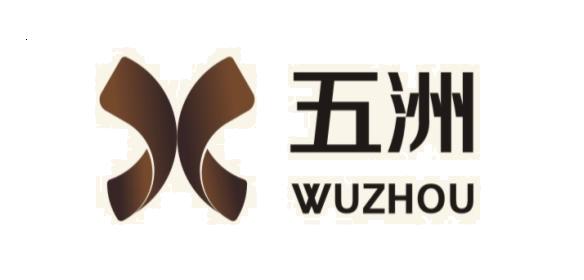 成都市第五人民医院2021年第十四批医疗设备采购项目招标编号：510101202101235招 标 文 件    采 购  人：成都市第五人民医院采购代理机构：四川五洲招标代理有限公司2021年8月目    录第一章  投标邀请	2第二章  投标人须知	4第三章  投标文件格式	23第四章  投标人和投标产品的资格、资质性及其他类似效力要求	45第五章  投标人应当提供的资格、资质性及其他类似效力要求的相关证明材料	46第六章  本项目技术、服务、政府采购履约主要条款及其他要求条款	48第七章  评标办法	57第八章  政府采购合同（草案）	67第一章  投标邀请四川五洲招标代理有限公司受成都市第五人民医院委托，拟对“成都市第五人民医院2021年第十四批医疗设备采购项目”进行国内公开招标，兹邀请符合本次招标要求的供应商参加投标。一、招标编号：510101202101235二、招标项目：成都市第五人民医院2021年第十四批医疗设备采购项目三、资金来源：财政性资金，已落实。四、招标项目简介：本项目共1个包，采购内容：单光子发射断层扫描装置 (SPECT) （具体详见第六章“本项目技术、服务、政府采购履约主要条款及其他要求条款”）五、供应商参加本次政府采购活动，应当在提交投标文件前具备下列条件：1.投标人应具备《中华人民共和国政府采购法》第二十二条规定的下列条件：1.1具有独立承担民事责任的能力；1.2具有良好的商业信誉和健全的财务会计制度；1.3具有履行合同所必需的设备和专业技术能力；1.4有依法缴纳税收和社会保障资金的良好记录；	1.5参加政府采购活动前三年内，在经营活动中没有重大违法记录；	1.6法律、行政法规规定的其他条件。2.根据采购项目提出的特殊条件：2.1投标人为生产厂家应具有符合《医疗器械监督管理条例》等政策法规要求的中华人民共和国医疗器械生产许可证；投标人为非生产厂家应具有符合《医疗器械监督管理条例》等政策法规要求的中华人民共和国医疗器械经营许可证或有效备案表。（仅限医疗器械适用）2.2投标产品需具有符合《医疗器械注册管理办法》等政策法规要求的中华人民共和国医疗器械注册或备案凭证。（仅限医疗器械适用）2.3本项目不接受联合体投标。招标文件获取时间、地点及售价：    1.招标文件获取时间期限：自2021年08月30日到2021年09月03日,每天上午9:00至12:00,下午14:00至17:00（北京时间，法定节假日除外）。2.发售方式及地址：凡有意参加本项目者，在本项目招标文件获取时间期限内，请登录网址：http://www.scwzzbdl.com进行注册后报名，网上注册及报名咨询联系电话：028-85446608/028-85445511转8858。注册成功后进入项目招标公告点击报名，具体流程详见“报名操作指南”。报名成功即可在该网站下载项目的招标文件。3.招标文件技术服务费：本项目免费获取（报名后资格不能转让）。七、投标截止时间和开标时间：2021年09月23日9时30分（北京时间）。    投标文件必须在投标截止时间前送达开标地点。逾期送达或者未按照招标文件要求密封的投标文件恕不接受。本次招标不接受邮寄的投标文件。八、开标地点：成都市武侯区星狮路511号大合仓C区415房（成都市三环路川藏立交西内侧）四川五洲招标代理有限公司开标厅。九、本投标邀请在“四川政府采购网（http://www.ccgp-sichuan.gov.cn）”上以公告形式发布。十、联系方式：采购人：成都市第五人民医院地址：成都市温江区麻市街33号联系人：李老师联系电话：028-82689950采购代理机构： 四川五洲招标代理有限公司地    址：成都市武侯区星狮路511号大合仓C区415房联 系 人：张女士、李先生联系电话：028-85446608、85445511、85045522-8809、8825第二章  投标人须知一、投标人须知附表二、总  则1. 适用范围1.1  本招标文件仅适用于本次公开招标采购项目。2. 有关定义2.1 “采购人”系指依法进行政府采购的国家机关、事业单位、团体组织。本次招标的采购人是成都市第五人民医院。2.2 “采购代理机构” 系指根据采购人的委托依法办理招标事宜的采购机构。本次招标的采购代理机构是四川五洲招标代理有限公司。2.3 “招标采购单位”系指“采购人”和“采购代理机构”的统称。2.4 “投标人”系指购买了招标文件拟参加投标和向采购人提供货物及相应服务的供应商。3. 合格的投标人（实质性要求）3.1合格的投标人应具备以下条件：（1）本招标文件规定的供应商资格条件；（2）向采购代理机构购买了招标文件并登记备案；（3）遵守国家有关的法律、法规、规章和其他政策制度；（4）不属于禁止参加本项目采购活动的供应商；（5）供应商在参加政府采购活动前，未被纳入法院、工商行政管理部门、税务部门、银行认定的失信名单且在有效期内，或者在前三年政府采购合同履约过程中及其他经营活动履约过程中未依法履约被有关部门处罚（处理）。（6）根据《关于在政府采购活动中查询及使用信用记录有关问题的通知》（财库〔2016〕125号）的要求，采购人/采购代理机构将通过“信用中国”网站（ www.creditchina.gov.cn）、“中国政府采购网”网站（ www.ccgp.gov.cn）等渠道查询供应商在采购公告发布之日前的信用记录并保存信用记录结果网页截图，拒绝列入失信被执行人名单、重大税收违法案件当事人名单、政府采购严重违法失信行为记录名单中的供应商报名参加本项目的采购活动（以联合体形式参加本项目采购活动，联合体成员存在不良信用记录的，视同联合体存在不良信用记录）。（7）本项目参加政府采购活动的供应商在前三年内不得具有行贿犯罪记录。本项目参加政府采购活动的供应商及其现任法定代表人、主要负责人在前三年内不得具有行贿犯罪记录证明材料（在投标文件中进行承诺，如果虚假承诺，作无效投标、中标处理）。（8）有下列情形之一的，视为供应商串通投标，其报价无效：（一）不同投标人的投标文件由同一单位或者个人编制；（二）不同投标人委托同一单位或者个人办理投标事宜；（三）不同投标人的投标文件载明的项目管理成员或者联系人员为同一人（项目管理成员系指投标文件里供应商提供的法定代表人、被授权人及在投标文件里明确为本项目实施服务的具体人员）；（四）不同投标人的投标文件异常一致或者投标报价呈规律性差异；（五）不同投标人的投标文件相互混装；（六）不同投标人的投标保证金从同一单位或者个人的账户转出。4. 投标费用（实质性要求）投标人参加投标的有关费用由投标人自行承担。5、充分、公平竞争保障措施（实质性要求）5.1使用综合评分法的采购项目，提供相同品牌产品且通过资格审查、符合性审查的不同投标人参加同一合同项下投标的，按一家投标人计算，评审后得分最高的同品牌投标人获得中标人推荐资格;评审得分相同的，由采购人或者采购人委托评标委员会按照招标文件规定的方式确定一个投标人获得中标人推荐资格，招标文件未规定的采取随机抽取方式确定，其他同品牌投标人不作为中标候选人。非单一产品采购项目，采购人根据采购项目技术构成、产品价格比重等合理确定核心产品，本项目核心产品为第六章项目清单中标注了▲号的产品主机或主体。多家投标人提供的核心产品品牌相同的，按前两款规定处理。5.2利害关系供应商处理。单位负责人为同一人或者存在直接控股、管理关系的不同供应商不得参加同一合同项下的政府采购活动。采购项目实行资格预审的，单位负责人为同一人或者存在直接控股、管理关系的不同供应商可以参加资格预审，但只能选择其中一家符合条件的供应商参加后续的政府采购活动。5.3前期参与供应商处理。为采购项目提供整体设计、规范编制或者项目管理、监理、检测等服务的供应商，不得再参加该采购项目的其他采购活动。供应商为采购人、采购代理机构在确定采购需求、编制采购文件过程中提供咨询论证，其提供的咨询论证意见成为采购文件中规定的供应商资格条件、技术服务商务要求、评标因素和标准、政府采购合同等实质性内容条款的，视同为采购项目提供规范编制。5.4利害关系代理人处理。2家以上的供应商不得在同一合同项下的采购项目中，同时委托同一个自然人、同一家庭的人员、同一单位的人员作为其代理人，否则，其投标文件作为无效处理。5.5有下列情形之一的，视为投标人串通投标，其投标无效：(一)不同投标人的投标文件由同一单位或者个人编制;(二)不同投标人委托同一单位或者个人办理投标事宜;(三)不同投标人的投标文件载明的项目管理成员或者联系人员为同一人（项目管理成员系指投标文件里供应商提供的法定代表人、被授权人及在投标文件里明确为本项目实施服务的具体人员）;(四)不同投标人的投标文件异常一致或者投标报价呈规律性差异;(五)不同投标人的投标文件相互混装;(六)不同投标人的投标保证金（如有）从同一单位或者个人的账户转出。三、招标文件6．招标文件的构成    6.1 招标文件是供应商准备投标文件和参加投标的依据，同时也是评标的重要依据，具有准法律文件性质。招标文件用以阐明招标项目所需的资质、技术、服务及报价等要求、招标投标程序、有关规定和注意事项以及合同主要条款等。本招标文件包括以下内容：（一）投标邀请；（二）投标人须知；（三）投标文件格式；（四）投标人和投标产品的资格、资质性及其他类似效力要求；（五）投标人应当提供的资格、资质性及其他类似效力要求的相关证明材料；（六）本项目技术、服务、政府采购履约主要条款及其他要求条款；（七）评标办法；		（八）政府采购合同（草案）。6.2 投标人应认真阅读和充分理解招标文件中所有的事项、格式条款和规范要求。投标人没有对招标文件全面做出实质性响应是投标人的风险。没有按照招标文件要求作出实质性响应的投标文件将被拒绝。7. 招标文件的澄清和修改7.1招标采购单位可以依法对招标文件进行澄清或者修改。7.2招标采购单位对已发出的招标文件进行澄清或者修改，应当以书面形式将澄清或者修改的内容通知所有购买了招标文件的供应商，同时在“四川政府采购网”上发布更正公告。该澄清或者修改的内容为招标文件的组成部分，澄清或者修改的内容可能影响投标文件、资格预审申请文件编制的，采购人或者采购代理机构发布公告并书面通知供应商的时间，应当在投标截止时间至少15日前、提交资格预审申请文件截止时间至少3日前；不足上述时间的，应当顺延提交投标文件、资格预审申请文件的截止时间。7.3 投标人认为需要对招标文件进行澄清或者修改的，可以以书面形式向招标采购单位提出申请，但招标采购单位可以决定是否采纳投标人的申请事项。8. 答疑会和现场考察8.1 根据采购项目和具体情况，招标采购单位认为有必要，可以在招标文件提供期限截止后，组织已获取招标文件的潜在投标人现场考察或者召开开标前答疑会。组织现场考察或者召开答疑会的，应当以书面形式通知所有获取招标文件的潜在投标人。8.2 供应商考察现场所发生的一切费用由供应商自己承担。四、投标文件9．投标文件的语言9.1 投标人提交的投标文件以及投标人与招标采购单位就有关投标的所有来往书面文件均须使用中文（实质性要求）。投标文件中如附有外文资料，应对应翻译成中文并加盖投标人公章后附在相关外文资料后面。（说明：供应商的法定代表人为外籍人士的，法定代表人的签字和护照除外。）9.2 翻译的中文资料与外文资料如果出现差异和矛盾时，以中文为准。涉嫌虚假响应的按照相关法律法规处理。10．计量单位（实质性要求）除招标文件中另有规定外，本次采购项目所有合同项下的投标均采用国家法定的计量单位。11. 投标货币（实质性要求）     本次招标项目的投标均以人民币报价。12. 联合体投标12.1本项目不接受联合体投标。13. 知识产权（实质性要求）13.1 投标人应保证在本项目使用的任何产品和服务（包括部分使用）时，不会产生因第三方提出侵犯其专利权、商标权或其它知识产权而引起的法律和经济纠纷，如因专利权、商标权或其它知识产权而引起法律和经济纠纷，由投标人承担所有相关责任。13.2 采购人享有本项目实施过程中产生的知识成果及知识产权。13.3 投标人如欲在项目实施过程中采用自有知识成果，需在投标文件中声明，并提供相关知识产权证明文件。使用该知识成果后，投标人需提供开发接口和开发手册等技术文档，并承诺提供无限期技术支持，采购人享有永久使用权（含采购人委托第三方在该项目后续开发的使用权）。13.4 如采用投标人所不拥有的知识产权，则在投标报价中必须包括合法获取该知识产权的相关费用。  14．投标文件的组成投标人应按照招标文件的规定和要求编制投标文件。投标人拟在中标后将中标项目的非主体、非关键性工作交由他人完成的，应当在投标文件中载明。投标人编写的投标文件应包括下列部分：14.1 报价部分。投标人按照招标文件要求填写的“开标一览表”及“报价明细表”。 本次招标报价要求：（1）投标人的报价是投标人响应招标项目要求的全部工作内容的价格体现，包括投标人完成本项目所需的一切费用。（实质性要求）（2）投标人每种货物只允许有一个报价，并且在合同履行过程中是固定不变的，任何有选择或可调整的报价将不予接受，并按无效投标处理。（实质性要求）14.2 技术部分。投标人按照招标文件要求做出的技术应答，主要是针对招标项目的技术指标、参数和技术要求做出的响应和满足。投标人的技术应答应包括下列内容：   （1）投标产品的品牌、型号、配置；   （2）投标产品本身的详细的技术指标和参数（应当尽可能提供检测报告、产品使用说明书、采购人手册等材料予以佐证）；   （3）技术方案、项目实施方案；   （4）投标产品技术配置参数表；   （5）产品彩页资料或技术资料；   （6）产品工作环境条件；   （7）产品验收标准和验收方法；   （8）产品验收清单（注明各部件的品名、数量、价格、规格型号和原产地或生产厂家）；   （9）投标人认为需要提供的其他文件和资料。14.3 商务部分。投标人按照招标文件要求提供的有关证明材料及优惠承诺。包括以下内容：    （1）投标函；    （2）投标人应当提供的资格、资质性及其他类似效力要求的相关证明材料（详见第五章）；    （3）投标承诺函；    （4）商务应答表；    （5）投标人承诺给予招标采购单位的各种优惠条件（优惠条件事项不能包括采购项目本身所包含的采购事项。投标人不能以“赠送、赠予”等任何名义提供货物和服务以规避招标文件的约束。否则，投标人提供的投标文件将作为无效投标处理，即使中标也将取消中标资格）（实质性要求）；（6）证明投标人业绩和荣誉的有关材料复印件；    （7）其他投标人认为需要提供的文件和资料。14.4售后服务。投标人按照招标文件中售后服务要求作出的积极响应和承诺。包括以下内容： （1）产品制造厂家或投标人设立的售后服务机构网点清单、服务电话和维修人员名单；（2）说明投标产品的保修时间、保修期内的保修内容与范围、维修响应时间等。分别提供产品制造厂家和投标人的服务承诺和保障措施；（3）培训措施：说明培训内容及培训的时间、地点、目标、培训人数、收费标准和办法；（4）其他有利于用户的服务承诺。14.5其他部分。投标人按照招标文件要求作出的其他应答和承诺。15．投标文件格式15.1 投标人应执行招标文件第三章的规定要求。15.2 对于没有格式要求的投标文件由投标人自行编写。16．投标保证金本项目不收取投标保证金。17．投标有效期（实质性要求）17.1投标有效期见投标人须知前附表。投标人投标文件中必须载明投标有效期，投标文件中载明的投标有效期可以长于招标文件规定的期限，但不得短于招标文件规定的期限。否则，其投标文件将作为无效投标处理。 17.2 因不可抗力事件，采购人可于投标有效期届满之前与投标人协商延长投标有效期。投标人拒绝延长投标有效期的，不得再参与该项目后续采购活动，但由此给投标人造成的损失，采购人可以自主决定是否可以给予适当补偿。投标人同意延长投标有效期的，不能修改投标文件。 17.3 因采购人采购需求作出必要调整，采购人可于投标有效期届满之前与投标人协商延长投标有效期。投标人拒绝延长投标有效期的，不得再参与该项目后续采购活动，但由此给投标人造成的损失，采购人应当予以赔偿或者合理补偿。投标人同意延长投标有效期的，不能修改投标文件。18．投标文件的印制和签署18.1 投标人应当准备投标文件正本1份、副本2份、电子文档（U盘或光盘）1份、以及用于开标唱标单独提交的“开标一览表”（1份）。投标文件的正本和副本应在其封面右上角清楚地标明“正本”或“副本”字样。若正本和副本有不一致的内容，以正本书面投标文件为准。投标文件电子档制作参考：将已按照招标文件要求完成制作、盖章、签署、逐页编码后的投标文件正本，从封面开始逐页扫描后形成的PDF完整版本。18.2 投标文件的正本和副本均需打印或用不褪色、不变质的墨水书写，并由投标人的法定代表人或其授权代表在规定签章处签字或盖章。投标文件副本可采用正本的复印件。用于开标唱标单独提交的“开标一览表”应为原件。18.3 投标文件的打印和书写应清楚工整，任何行间插字、涂改或增删，必须由投标人的法定代表人或其授权代表签字或盖个人印鉴。18.4投标文件正本和副本应当采取胶装方式装订成册，不得散装或者合页装订。18.5 投标文件应根据招标文件的要求制作，签署、盖章和内容应完整。18.6 投标文件统一用A4幅面纸印制。（生产厂家的白皮书、宣传资料、彩页资料等除外）19. 投标文件的密封和标注19.1 投标人应在投标文件正本和所有副本的封面上注明投标人名称、招标编号、项目名称、包号。19.2 投标文件包括正本、副本和用于开标唱标单独提交的“开标一览表”。投标文件应当密封，其中，“开标一览表”单独密封。密封袋上应分别标上“正本”、“副本”、“开标一览表”、“电子文档”字样，并注明投标人名称、招标编号、项目名称。 20．投标文件的递交20.1 投标人应在招标文件规定的投标截止时间前，将投标文件按招标文件的规定密封后送达开标地点。投标截止时间以后送达的投标文件将不予接收。20.2递交投标文件时，报名供应商名称和招标文件的文号、分包号应当与投标供应商名称和招标文件的文号、分包号一致。但是，投标文件实质内容报名供应商名称和招标文件的编号一致，只是封面文字错误的，可以在评标过程中当面予以澄清，以有效的澄清材料作为认定投标文件是否有效的依据。20.3本次招标不接收邮寄的投标文件。21．投标文件的修改和撤回21.1 投标人在递交了投标文件后，可以修改或撤回其投标文件，但必须在规定的投标截止时间前，以书面形式通知采购代理机构。21.2 投标人的修改书或撤回通知书，应由其法定代表人或授权代表签署并盖单位印章。修改书应按投标须知第19条规定进行密封和标注，并在密封袋上标注“修改”字样。21.3 在投标截止时间之后，投标人不得对其递交的投标文件做任何修改，撤回投标的，将按照有关规定进行相应处理。五、开标和中标22．开标22.1 开标在招标文件规定的时间和地点公开进行，投标人须派代表参加并签到以证明其出席。开标由采购代理机构主持，投标人代表参加。评标专家不参加开标活动。22.2 开标时，可能根据具体情况邀请有关监督管理部门对开标活动进行现场监督。22.3 开标时，由投标人或者其推选的代表先检查其自己递交的投标文件的密封情况，经确认无误后，由招标工作人员将投标人单独递交的“开标一览表”当众拆封，并由唱标人员按照招标文件规定的内容进行宣读。投标人或者其推选的代表确认投标文件情况，仅限于确认其自己递交的投标文件的密封情况，不代表对其他投标人的投标文件的密封情况确认。投标人或者其推选的代表对其他投标人的投标文件密封情况有异议的，可以当场反映开标主持人或者现场监督人员，要求开标现场记录人员予以记录，并在评标时予以认定处理，但不得干扰、阻挠开标工作的正常进行。22.4 投标文件报价出现前后不一致的，按照下列规定修正：（1）开标一览表（报价表）内容与投标文件中相应内容不一致的，以开标一览表（报价表）为准；（2）大写金额与小写金额不一致的，以大写金额为准；（3）单价金额小数点或者百分比有明显错位的，以开标一览表的总价为准，并修改单价；（4）总价金额与按单价汇总金额不一致的，以单价金额计算结果为准。同时出现两种以上不一致的，按照前款规定的顺序修正。修正后的报价经投标人确认后产生约束力，投标人不确认的，其投标无效。22.5 所有投标唱标完毕，如投标人代表对宣读的“开标一览表”上的内容有异议的，应在获得开标会主持人同意后当场提出。如确实属于唱标人员宣读错了的，经现场监督人员核实后，当场予以更正。22.6 开标时属于下列情况之一的，将作为无效投标处理:（1）除本招标文件规定的情形以外，单独提交的“开标一览表”未按要求签字、盖章；    （2）没有提供单独递交用于开标的“开标一览表”的。23. 开标程序开标会主持人按照招标文件规定的开标时间宣布开标，按照规定要求主持开标会。开标将按以下程序进行：（1）宣布开标会开始，开标由采购代理机构主持，邀请投标人参加。根据“供应商签到表”宣布参加投标的供应商名单。（2）宣布会场纪律和有关注意事项。（3）根据投标人或者其推选的代表对投标文件密封的检查结果，当众宣布投标文件的密封情况。（4）开标唱标。主持人宣布开标后，由现场工作人员按任意顺序对投标人的“开标一览表”当众进行拆封，由唱标人员宣读投标人名称、投标价格（价格折扣）、或招标文件允许提供的备选投标方案和投标文件的其他主要内容。未宣读的投标价格（价格折扣）或招标文件允许提供的备选投标方案等实质内容，评标时不予承认。同时，做好开标记录。唱标人员在唱标过程中，如遇有字迹不清楚或有明显错误的，应即刻报告主持人，经现场核实后，主持人立即请投标人代表现场进行澄清或确认。唱标完毕后投标人或者其推选的代表需现场对开标记录进行签字确认，投标人或者其推选的代表对唱标内容有异议的，可以当场提出，并要求会议记录人在开标记录中予以记录，或者另行提供书面异议资料，不签字又不提出异议的，视同认可唱标内容和结果，且不得干扰、阻挠开（唱）标、评标工作。（5）投标人代表对开标过程和开标记录有疑义，以及认为采购人、采购代理机构相关工作人员有需要回避的情形的，应当场提出询问或者回避申请。采购人、采购代理机构对投标人代表提出的询问或者回避申请应当及时处理。开标过程中未提出疑义或回避申请，事后提出的质疑将不予受理。（6）宣布开标会结束。主持人宣布开标会结束。所有投标人代表应立即退场（招标文件要求有演示、介绍等的除外）。同时所有投标人应保持通讯设备的畅通，以方便在评标过程中评标委员会要求投标人对投标文件的必要澄清。评标结果投标人在“四川政府采购网”上查询。 （7）投标人未参加开标的，视同认可开标结果。　24. 开评标过程存档开标和评标过程进行全过程电子监控，并将电子监控资料存储介质留存归档。25. 评标情况公告所有供应商投标文件资格性、符合性检查情况、采用综合评分法时的总得分和分项汇总得分情况、评标结果等将在“四川政府采购网”上采购结果公告栏中予以公告。26. 中标通知书26.1 中标通知书为签订政府采购合同的依据之一，是合同的有效组成部分。26.2 中标通知书对采购人和中标人均具有法律效力。中标通知书发出后，采购人改变中标结果，或者中标人无正当理由放弃中标的，应当承担相应的法律责任。26.3中标人的投标文件本应作为无效投标处理或者有政府采购法律法规规章制度规定的中标无效情形的，招标采购单位在取得有权主体的认定以后，将宣布发出的中标通知书无效，并收回发出的中标通知书（中标人也应当缴回），依法重新确定中标人或者重新开展采购活动。26.4中标公告发出后，中标供应商自行领取中标通知书的，可凭有效身份证明证件（单位介绍信和个人身份证）到采购代理机构处领取中标通知书。六、签订及履行合同和验收27. 签订合同27.1 中标人应在中标通知书发出之日起三十日内与采购人签订采购合同。由于中标人的原因逾期未与采购人签订采购合同的，将视为放弃中标，取消其中标资格并将按相关规定进行处理。27.2 采购人不得向中标人提出任何不合理的要求，作为签订合同的条件，不得与中标人私下订立背离合同实质性内容的任何协议，所签订的合同不得对招标文件和中标人投标文件确定的事项进行修改。27.3中标人拒绝或因不可抗力原因不能履行采购合同或放弃中标的，采购人可以按照评标报告推荐的中标候选人名单排序，确定下一候选人为中标人，以此类推。也可以重新开展政府采购活动。27.4 中标人在合同签订之后三个工作日内，将签订的合同（一份）送采购代理机构财务科室。签订的合同编号按照本项目中标通知书上的编号执行。27.5中标人在合同履行验收后三个工作日内，将采购人出具的验收书（一份）送采购代理机构财务科室。28. 合同分包（实质性要求）28.1 经采购人同意，中标人可以依法采取分包方式履行合同。这种要求应当在合同签订之前征得采购人同意，并且分包供应商履行的分包项目的品牌、规格型号及技术要求等，必须与中标的一致。分包履行合同的部分应当为采购项目的非主体、非关键性工作，不属于中标人的主要合同义务。投标人根据招标文件的规定和采购项目的实际情况，拟在中标后将中标项目的非主体、非关键性工作分包的，应当在投标文件中载明分包承担主体，分包承担主体应当具备相应资质条件且不得再次分包。28.2 采购合同实行分包履行的，中标人就采购项目和分包项目向采购人负责，分包供应商就分包项目承担责任。28.3 中小企业根据《政府采购促进中小企业发展管理办法》（财库〔2020〕46号）的规定依据本办法规定享受扶持政策获得政府采购合同的，小微企业不得将合同分包给大中型企业，中型企业不得将合同分包给大型企业。29.合同转包（实质性要求）本采购项目严禁中标人将任何政府采购合同义务转包。本项目所称转包，是指中标人将政府采购合同义务转让给第三人，并退出现有政府采购合同当事人双方的权利义务关系，受让人（即第三人）成为政府采购合同的另一方当事人的行为。中标人转包的，视同拒绝履行政府采购合同义务，将依法追究法律责任。30. 补充合同采购合同履行过程中，采购人需要追加与合同标的相同的货物或者服务的，在不改变合同其他条款的前提下，可以与中标供应商协商签订补充合同，但所有补充合同的采购金额不得超过原合同采购金额的百分之十，该补充合同应当在原政府采购合同履行过程中，不得在原政府采购合同履行结束后，且采购货物、工程和服务的名称、价格、履约方式、验收标准等必须与原政府采购合同一致。31. 履约保证金（实质性要求）本项目不收取履约保证金。32.合同公告采购人应当自政府采购合同签订（双方当事人均已签字盖章）之日起2个工作日内，将政府采购合同在省级以上人民政府财政部门指定的媒体上公告（四川政府采购网），但政府采购合同中涉及国家秘密、商业秘密的内容除外。33.合同备案采购人应当将政府采购合同副本自签订（双方当事人均已签字盖章）之日起七个工作日内通过“四川政府采购网”报同级财政部门备案。34. 履行合同    34.1 中标人与采购人签订合同后，合同双方应严格执行合同条款，履行合同规定的义务，保证合同的顺利完成。34.2 在合同履行过程中，如发生合同纠纷，合同双方应按照《中华人民共和国民法典》的有关规定进行处理。34.3政府采购货物、工程和服务项目中涉及商品包装和快递包装的，要参考《商品包装政府采购需求标准（试行）》《快递包装政府采购需求标准（试行）》包装需求标准执行。35. 验收35.1本项目采购人将严格按照政府采购相关法律法规以及《财政部关于进一步加强政府采购需求和履约验收管理的指导意见》（财库〔2016〕205号），参照《四川省政府采购项目需求论证和履约验收管理办法》（川财采〔2015〕32号）的要求进行验收。七、投标纪律要求36. 投标人不得具有的情形投标人参加本项目投标不得有下列情形：（1）提供虚假材料、承诺谋取中标；（2）采取不正当手段诋毁、排挤其他投标人；（3）与招标采购单位、其他投标人恶意串通；    （4）向招标采购单位、评标委员会成员行贿或者提供其他不正当利益；（5）在招标过程中与招标采购单位进行协商谈判；（6）中标或者成交后无正当理由拒不与采购人签订政府采购合同；（7）未按照招标（采购）文件确定的事项签订政府采购合同；（8）将政府采购合同转包或者违规分包；（9）提供假冒伪劣产品；（10）擅自变更、中止或者终止政府采购合同；（11）拒绝有关部门的监督检查或者向监督检查部门提供虚假情况；（12）法律法规规定的其他情形。投标人有上述情形的，按照规定追究法律责任，具备（1）-（12）条情形之一的，同时将取消中标资格或者认定中标无效。八、质疑和投诉 37．询问、质疑、投诉的接收和处理严格按照《中华人民共和国政府采购法》、《中华人民共和国政府采购法实施条例》、《政府采购质疑和投诉办法》的规定办理。本项目要求供应商在法定质疑期内一次性提出针对同一采购程序环节的质疑。九、其他38. 本招标文件中所引相关法律制度规定，在政府采购中有变化的，按照变化后的相关法律制度规定执行。本章和第七章中“1.总则、2.评标方法、3.评标程序”规定的内容条款，在本项目投标截止时间届满后，因相关法律制度规定的变化导致不符合相关法律制度规定的，直接按照变化后的相关法律制度规定执行，本招标文件不再做调整。39. 本项目除招标文件明确规定可以采购进口产品的货物外，不允许采购进口产品，否则作无效处理。40.（实质性要求）国家或行业主管部门对采购产品的技术标准、质量标准和资格资质条件等有强制性规定的，必须符合其要求。第三章 投标文件格式一、本章所制投标文件格式，除格式中明确将该格式作为实质性要求的，一律不具有强制性。二、本章所制投标文件格式有关表格中的备注栏，由投标人根据自身投标情况作解释性说明，不作为必填项（如果供应商投标文件中已经去掉备注而无其他解释性说明，则视为完全理解并同意备注中的要求）。三、本章所制投标文件格式中需要填写的相关内容事项，可能会与本采购项目无关，在不改变投标文件原义、不影响本项目采购需求的情况下，投标人可以不予填写，但应当注明。一、投 标 函四川五洲招标代理有限公司：我方全面研究了 “”项目【招标编号：         】招标文件；决定参加贵单位组织的本项目投标。我方授权 （姓名、职务）代表我方（投标单位的名称）全权处理本项目投标的有关事宜。1、我方自愿按照招标文件规定的各项要求向采购人提供所需货物/服务，投标总价为人民币小写：     （大写：）。2、一旦我方中标，我方将严格履行政府采购合同规定的责任和义务。3、我们已详细阅读全部招标文件，参考资料及有关附件等，我们完全理解并放弃提出含糊不清或误解的问题的权利。4、我方为本项目提交的投标文件正本1份，副本2份，电子文档一份（U盘或光盘），用于开标唱标的“开标一览表”1份，投标有效期为递交投标文件截止之日起90天。5、我方完全理解采购人不一定接受最低报价的投标或收到的任何投标。6、我方同意本招标文件依据《四川省公共资源交易领域严重失信联合惩戒实施办法》（川发改信用规〔2019〕405号）、《关于对政府采购领域严重违法失信主体开展联合惩戒的合作备忘录》（发改财金〔2018〕1614号）对我方可能存在的失信行为进行的惩戒。7、如果我方中标，我方保证按照招标文件的规定向贵方交纳中标服务费。8、我方愿意提供贵方可能另外要求的，与投标有关的文件资料，并保证我方已提供和将要提供的文件资料是真实、准确的。投标人名称（单位公章）：        法定代表人或授权代表（签字）：联系电话：                       传    真：通讯地址：                        邮政编码：             日    期：二、承诺函 致：四川五洲招标代理有限公司我公司作为本次采购项目的投标人，根据招标文件要求，现郑重承诺如下：一、具备《中华人民共和国政府采购法》第二十二条第一款和本项目规定的条件：（1）具有独立承担民事责任的能力； （2）具有良好的商业信誉和健全的财务会计制度； （3）具有履行合同所必需的设备和专业技术能力； （4）有依法缴纳税收和社会保障资金的良好记录； （5）参加政府采购活动前三年内，在经营活动中没有重大违法记录；（6）法律、行政法规规定的其他条件；（7）根据采购项目提出的特殊条件。二、完全接受和满足本项目招标文件中规定的实质性要求，如对招标文件有异议，已经在投标截止时间届满前依法进行维权救济，不存在对招标文件有异议的同时又参加投标以求侥幸中标或者为实现其他非法目的的行为。三、参加本次招标采购活动，不存在与单位负责人为同一人或者存在直接控股、管理关系的其他供应商参与同一合同项下的政府采购活动的行为。我方未参与本采购项目前期咨询论证，不属于禁止参加本项目投标的供应商。四、参加本次招标采购活动，不存在和其他供应商在同一合同项下的采购项目中，同时委托同一个自然人、同一家庭的人员、同一单位的人员作为代理人的行为。五、我司未被对列入按财库[2016]125号规定的失信被执行人、重大税收违法案件当事人名单、政府采购严重违法失信行为记录名单及其他不符合《中华人民共和国政府采购法》第二十二条规定条件的供应商。六、如果有《四川省公共资源交易领域严重失信联合惩戒实施办法》（川发改信用规〔2019〕405号）、《关于对政府采购领域严重违法失信主体开展联合惩戒的合作备忘录》（发改财金〔2018〕1614号）规定的记入诚信档案的失信行为，将在投标文件中全面如实反映。七、投标文件中提供的能够给予我公司带来优惠、好处的任何材料资料和技术、服务、商务等响应承诺情况都是真实的、有效的、合法的。八、我司完全同意招标文件中关于知识产权的说明，承诺由此造成的纠纷由本单位全权负责。九、国家或行业主管部门对采购产品的技术标准、质量标准和资格资质条件等有强制性规定的，我方承诺符合其要求。十、我方将严格按照相关法律法规的要求参与医院采购活动，积极配合医院营造风清气正的亲清营商环境。不以现金、红包、回扣、有价证券、贵重礼品等任何形式影响采购人采购行为。  十一、我公司郑重承诺：不组织、不参与任何陪标、围标、串标行为；绝不以他人名义投标，不以任何弄虚作假的方式参加投标。本单位对上述承诺内容事项真实性负责。如经查实上述承诺的内容事项存在虚假，本单位愿意接受以提供虚假材料谋取中标追究法律责任。投标人名称：        （盖单位公章）法定代表人或授权代表（签字）：日期：三、法定代表人授权书四川五洲招标代理有限公司：本授权声明：（投标人名称）（法定代表人姓名、职务）授权（被授权人姓名、职务）为我方 “”项目（招标编号：             ）；投标活动的合法代表，以我方名义全权处理该项目有关投标、签订合同以及执行合同等一切事宜。特此声明。法定代表人签字或盖法定代表人名章：授权代表人（签字）：投标人名称：         （盖单位公章）日    期：注：（1）法定代表人不参与投标而委托代理人投标适用。 （2）附法定代表人、授权代表身份证复印件加盖投标人公章。四、法定代表人身份证明投标人名称：	单位性质：	地址：	成立时间：	 年	月	日经营期限：	姓名：	系		（投标人名称） 的法定代表人（职务：	电话：		）。特此证明。附：法定代表人身份证复印件投标人：	 （盖单位公章）法定代表人签字或者加盖法定代表人名章：	。年 月 日注：：法定代表人投标而非委托代理人投标适用。五、开标一览表   项目名称：        招标编号：     注：1. 报价应是最终用户验收合格后的总价，包括货物运输、保险、代理、安装调试、培训、税费、系统集成费用和招标文件规定的其它费用。        2.“开标一览表”为多页的，每页均需由法定代表人或授权代表签字并盖投标人印章。投标人名称：        （盖单位公章）法定代表人或授权代表（签字）：日期：六、分项报价明细表项目名称：   招标编号： 注：1、投标人需按“分项报价明细表”的格式详细报出投标总价的各个组成部分的报价。 2、“分项报价明细表”各分项报价合计应当与“开标一览表”报价合计相等。投标人名称 （盖单位公章）：法定代表人或授权代表（签字）：日期：七、耗材价格清单表项目名称：   招标编号： 耗材是否为专机专用      □ 是    □ 否注：1、本表仅限投标产品在后期使用中需使用医疗耗材的产品适用，仅作为采购人后期工作的参考。如投标产品在后期使用中需使用医疗耗材而未提供上表仅做扣分处理。投标人名称 （盖单位公章）：法定代表人或授权代表（签字）：日期：八、商务应答表项目名称：   招标编号： 注：1.投标人把招标文件第六章中第三部分：总体商务、服务要求及履约主要条款逐条列出。2.投标人必须据实填写，不得虚假应答，否则将取消其投标或中标资格，并按有关规定进行处罚。投标人名称：      （盖单位公章）法定代表人或授权代表（签字）：日期:九、投标产品技术配置参数表项目名称：   招标编号： 注：1.供应商需把招标文件第六章中第二部分项目技术指标的全部技术配置参数逐条列入此表。2.投标人必须据实填写，不得虚假应答，否则将取消其投标或中标资格。投标人名称：        （盖单位公章）法定代表人或授权代表（签字）：日期:十、投标人基本情况表项目名称：   招标编号： 投标人名称：        （盖单位公章）法定代表人或授权代表（签字）：日期:十一、投标产品类似项目业绩一览表项目名称：   招标编号： 注：以上业绩需提供有关书面证明材料，否则将不予认定。投标人名称：         （盖单位公章）法定代表人或授权代表（签字）：日期:十二、投标人本项目管理、技术、服务人员情况表项目名称：   招标编号： 投标人名称：        （盖单位公章）法定代表人或授权代表（签字）：日期：十三、中小企业声明函本公司郑重声明，根据《政府采购促进中小企业发展管理办法》（财库﹝2020﹞46号）的规定，本公司参加（单位名称）的（项目名称）采购活动，提供的货物全部由符合政策要求的中小企业制造。相关企业 的具体情况如下：（标的名称） ，属于（招标文件中明确的所属行业）行业；制造商为（企业名称），从业人员人，营业收入为万元，资产总额为万元1，属于（中型企业、小型企业、微型企业）。以上企业，不属于大企业的分支机构，不存在控股股东为大企业的情形，也不存在与大企业的负责人为同一人的情形。  本企业对上述声明内容的真实性负责。如有虚假，将依法承担相应责任。 企业名称（盖章）： 日 期：注：1.从业人员、营业收入、资产总额填报上一年度数据，无上一年度数据的新成立企业可不填报。　十四、残疾人福利性单位声明函     本单位郑重声明，根据《财政部 民政部 中国残疾人联合会关于促进残疾人就业政府采购政策的通知》（财库〔2017〕 141号）的规定，本单位为符合条件的残疾人福利性单位，且本单位参加_____单位的______项目采购活动提供本单位制造的货物（由本单位承担工程/提供服务），或者提供其他残疾人福利性单位制造的货物（不包括使用非残疾人福利性单位注册商标的货物）。本公司对上述声明内容事项真实性负责。如经查实上述声明的内容事项存在虚假，本单位愿意接受以提供虚假材料谋取中标追究法律责任。投标人名称：        （盖单位公章）法定代表人或授权代表（签字）：日期：注：非残疾人福利性单位不用提供以上声明函。十五、本项目参加政府采购活动的投标人在前三年内不得具有行贿犯罪记录的承诺致：四川五洲招标代理有限公司依据《关于在政府采购活动中全面开展行贿犯罪档案查询的通知》（川检会〔2016〕5号）的规定，本单位承诺在参加本项目政府采购活动前三年中本单位及其现任法定代表人、主要负责人不具有行贿犯罪记录。本公司对上述承诺内容事项真实性负责。如经查实上述承诺的内容事项存在虚假，我公司愿意接受以提供虚假材料谋取中标追究法律责任。且同时承诺如本单位中标，如果虚假承诺，作无效投标、中标处理。投标人名称：        （盖单位公章）法定代表人或授权代表（签字）：日期：十六、近三年在经营活动中没有重大违法记录的书面声明致：四川五洲招标代理有限公司          本单位（公司名称）参加（项目名称）的投标活动，现承诺本单位在参加政府采购活动前三年内，在经营活动中没有重大违法记录。本公司对上述承诺内容事项真实性负责。如经查实上述承诺的内容事项存在虚假，我公司愿意接受以提供虚假材料谋取中标追究法律责任。说明：其中重大违法记录中的较大数额罚款的具体金额标准，采购项目所属行业行政主管部门对较大数额罚款金额标准有明文规定的，可以根据采购项目所属行业行政主管部门规定的较大数额罚款金额标准为准；采购项目所属行业行政主管部门对较大数额罚款金额标准未明文规定的，应当以四川省人民政府规定的行政处罚罚款听证标准金额为准。 供应商名称：        （盖章）法定代表人或授权代表（签字）：日期：十七、知识产权声明函致：四川五洲招标代理有限公司  本单位（公司名称）参加（项目名称）的投标活动，现承诺声明：1.本单位保证在本项目使用的任何产品和服务（包括部分使用）时，不会产生因第三方提出侵犯其专利权、商标权或其它知识产权而引起的法律和经济纠纷，如因专利权、商标权或其它知识产权而引起法律和经济纠纷，由本单位承担所有相关责任。2.采购人享有本项目实施过程中产生的知识成果及知识产权。3.本单位声明如果在项目实施过程中涉及采用自有知识成果，本单位提供使用自有知识成果的相关资料并为其真实性单独负责，在使用该知识成果后，本单位提供开发接口和开发手册等技术文档给采购人，并承诺提供无限期技术支持，采购人享有永久使用权（含采购人委托第三方在该项目后续开发的使用权）。4.如采用本单位所不拥有的知识产权，本单位承诺在本项目投标报价中已经包括合法获取该知识产权的相关费用。 本公司对上述承诺声明内容事项真实性负责。如经查实上述承诺声明的内容事项存在虚假或未履行，本单位愿意接受以提供虚假材料谋取中标追究法律责任。供应商名称：        （盖章）法定代表人或授权代表（签字）：	日期：十八、关于投标人控股关系声明函四川五洲招标代理有限公司：  本单位（公司名称）参加（项目名称）的投标活动，现声明：除本公司外，本单位负责人为同一人或者存在直接控股、管理关系的其他供应商均未参加本项目同一合同项下的政府采购活动。与本单位存在直接控股、管理关系的其他供应商均未参加本项目同一合同项下的政府采购活动（仅参加资格预审例外）。本公司对上述声明内容事项真实性负责。如经查实上述承诺声明的内容事项存在虚假或未履行，本单位愿意接受相关处罚并追究法律责任。注：供应商应该列明其存在直接控股、管理关系的相关供应商名单作为附件。投标人名称：        （盖单位公章）法定代表人或授权代表（签字或盖章）：日期：十九、项目实施及售后服务方案项目名称：   招标编号：     （格式自拟）投标人名称：        （盖单位公章）法定代表人或授权代表（签字或盖章）：日期：二十、制造商家授权书（参考）__________________（采购代理机构名称）：（制造商家名称）是在（国名）依法登记注册的，其厂址现在。（被授权公司名称）是在（国名）依法登记注册的，其主要营业地点现在。（制造商家名称）授权   （被授权公司名称）为我方制造的品牌产品的合法销售商（授权销售的产品清单附后），参加“ ” 项目（招标编号：包号：）的投标，全权处理与该产品投标的有关事宜，并对我方具有约束力。作为制造商，我方承诺，为本次招标提供的货物为原厂制造、合法渠道供应的全新产品。我方保证以投标合作者来约束自己，并对该投标共同承担和分别承担招标文件中所规定的义务。授权单位名称：       （盖单位公章） 授权单位法定代表人或授权代表（签字）：  被授权单位名称：     （盖单位公章）被授权单位法定代表人或授权代表（签字）：授权日期：附：授权销售产品清单(格式自拟)注：投标人也可提供制造商家或合法代理商自有的授权格式文件，但授权书中应有授权单位法定代表人（或授权代表）的签字或盖单位的印章。二十一、其他材料（格式自拟）项目名称：   招标编号：                          （格式自拟）投标人名称：        （盖单位公章）法定代表人或授权代表（签字）：投标日期：第四章、投标人和投标产品的资格、资质性及其他类似效力要求投标人资格、资质性及其他类似效力要求（一）投标人应具备《中华人民共和国政府采购法》第二十二条规定的下列条件：具有独立承担民事责任的能力；具有良好的商业信誉和健全的财务会计制度；具有履行合同所必需的设备和专业技术能力；有依法缴纳税收和社会保障资金的良好记录；参加政府采购活动前三年内，在经营活动中没有重大违法记录；法律、行政法规规定的其他条件。（二） 根据采购项目提出的特殊条件：2.1投标人为生产厂家应具有符合《医疗器械监督管理条例》等政策法规要求的中华人民共和国医疗器械生产许可证；投标人为非生产厂家应具有符合《医疗器械监督管理条例》等政策法规要求的中华人民共和国医疗器械经营许可证或有效备案表。（仅限医疗器械适用）2.2本项目不接受联合体投标。 （三）其他类似效力要求：投标供应商法定代表人授权参加本次投标活动的合法代表（非独立法人机构提供具有独立承担民事责任的能力的负责人授权参加本次投标活动的合法代表）。二、投标产品的资格、资质性及其他类似效力要求1.投标产品需具有符合《医疗器械注册管理办法》等政策法规要求的中华人民共和国医疗器械注册或备案凭证。（仅限医疗器械适用）注：1、重大违法记录中的较大数额罚款的具体金额标准，采购项目所属行业行政主管部门对较大数额罚款金额标准有明文规定的，可以根据采购项目所属行业行政主管部门规定的较大数额罚款金额标准为准；采购项目所属行业行政主管部门对较大数额罚款金额标准未明文规定的，应当以四川省人民政府规定的行政处罚罚款听证标准金额为准。本项目确定供应商经营活动中重大违法记录中较大数额罚款的金额标准为：5万元。2供应商在参加政府采购活动前，被纳入法院、工商行政管理部门、税务部门、银行认定的失信名单且在有效期内，或者在前三年政府采购合同履约过程中及其他经营活动履约过程中未依法履约被有关行政部门处罚（处理）的，本项目不认定其具有良好的商业信誉。第五章 投标人应当提供的资格、资质性及其他类似效力要求的相关证明材料投标人应当提供的资格、资质性文件及其他类似效力的要求的相关证明材料（一）投标人应具备《中华人民共和国政府采购法》第二十二条规定的下列条件：   1.具有独立承担民事责任的能力提供以下证明材料：（1）独立法人机构提供下述证明材料：    营业执照副本复印件（注：①在有效期内；②具有独立法人资格；）或工商部门新颁发的营业执照复印件（有效期内）。    （2）其他组织或自然人提供具有承担民事责任的能力的证明材料复印件；   2.具有良好的商业信誉和健全的财务会计制度提供以下证明材料：（1）具有健全的财务会计制度（2019年度或2020年度财务状况（投标人可根据自身实际情况任选其一提供以下证明材料））：①可提供2019年度或2020年度经审计的财务报告复印件（包含审计报告和审计报告中所涉及的财务报表和报表附注）；②也可提供2019年度或2020年度供应商内部的财务报表复印件（至少包含资产负债表）；③也可提供截至响应文件递交截止日一年内银行出具的资信证明（复印件）。④供应商注册时间至文件递交截止日不足一年的，也可提供在工商备案的公司章程（复印件）。（2）具有良好的商业信誉可提供承诺书原件【格式可自拟】。   3.具有履行合同所必需的设备和专业技术能力的证明材料：    （1）投标人自行提供或提供承诺函原件。   4.有依法缴纳税收和社会保障资金的良好记录：    （1）缴纳税收证明材料（投标人可提供以下证明材料）： ①税务登记证副本复印件（注：在有效期内）或工商部门新颁发的营业执照复印件（有效期内）。 ②投标人提供2021年1月1号以后任意一月的缴纳税收的银行电子回单或者税务部门出具的纳税证明或完税证明（注：原件或复印件或扫描件）或承诺书【格式可自拟】（注：原件）（注：承诺若不属实，将视为虚假响应，并按政府采购相关规定予以严惩）。（2）缴纳社会保障资金（投标人可提供以下证明材料）： ①投标人提供2021年1月1号以后任意一月社保缴纳的证明材料（注：1.缴纳的银行电子回单或以社保部门出具的为准（注：原件或复印件或扫描件）或承诺书【格式可自拟】（注：原件）（注：承诺若不属实，将视为虚假响应，并按政府采购相关规定予以严惩）。   5.参加政府采购活动前三年内，在经营活动中没有重大违法记录提供以下证明材料：（1）投标人参加政府采购活动前三年内，在经营活动中没有重大违法记录的书面声明原件。（二）根据采购项目提出的特殊条件：1.投标人为生产厂家应具有符合《医疗器械监督管理条例》等政策法规要求的中华人民共和国医疗器械生产许可证；投标人为非生产厂家应具有符合《医疗器械监督管理条例》等政策法规要求的中华人民共和国医疗器械经营许可证或有效备案表复印件。（仅限医疗器械适用）（三）其他类似效力要求相关证明材料：1.法定代表人身份证复印件或护照复印件［注：①法定代表人身份证复印件（在有效期内、两面均应复印）或护照复印件（法定代表人为外籍人士的，按此提供）；2.代理人身份证复印件（身份证两面均应复印）（注：①在有效期内；②由投标人法定代表人签署所有投标文件并参加投标的，则可不提供）。3.法人授权书原件（注：①非法定代表人签署所有投标文件并参加投标的适用；②非独立法人机构提供相应的有授权资格的负责人授权书原件；③其签字或加盖法定代表人私人印章须与其相对应的身份证明文件[身份证复印件或护照复印件（外籍人士适用）]上姓名一致。）二、应当提供的投标产品的资格、资质性及其他类似效力要求的相关证明材料1.投标产品需具有符合《医疗器械注册管理办法》等政策法规要求的中华人民共和国医疗器械注册或备案凭证复印件。（仅限医疗器械适用）说明：1、本章要求提供的相关证明材料应当与第四章的规定要求对应，除投标人自愿以外，不能要求投标人提供额外的证明材料。如果要求提供额外的证明材料，投标人有权不予提供，且不影响投标文件的有效性和完整性。第六章 本项目技术、服务、政府采购履约主要条款及其他要求条款第一部分：项目清单及限价注：上述清单里标注了▲号的设备主机或主体（不含配套、配置设备设施）为核心产品。第二部分：项目技术指标单光子发射断层扫描装置 (SPECT)         第三部分：总体商务、服务要求及履约主要条款（实质性要求）注：本项目标注“★”号为重要参数要求，若有负偏离，仅作扣分处理。第七章  评标办法1. 总则1.1 根据《中华人民共和国政府采购法》、《中华人民共和国政府采购法实施条例》、《政府采购货物和服务招标投标管理办法》等法律法规，结合采购项目特点制定本评标办法。1.2 评标工作由采购代理机构负责组织，具体评标事务由采购代理机构依法组建的评标委员会负责。评标委员会由采购人代表和有关技术、经济等方面的专家组成。1.3 评标工作应遵循公平、公正、科学及择优的原则，并以相同的评标程序和标准对待所有的投标人。1.4 评标委员会按照招标文件规定的评标方法和标准进行评标，并独立履行下列职责：（一）熟悉和理解招标文件；（二）审查供应商投标文件等是否满足招标文件要求，并作出评价；（三）根据需要要求招标采购单位对招标文件作出解释；根据需要要求供应商对投标文件有关事项作出澄清、说明或者补正；（四）推荐中标候选供应商，或者受采购人委托确定中标供应商；（五）起草评标报告并进行签署；（六）向招标采购单位、财政部门或者其他监督部门报告非法干预评标工作的行为；（七）法律、法规和规章规定的其他职责。1.5 评标过程独立、保密。投标人非法干预评标过程的行为将导致其投标文件作为无效处理。1.6评标委员会评价投标文件的响应性，对于投标人而言，除评标委员会要求其澄清、说明或者补正而提供的资料外，仅依据投标文件本身的内容，不寻求其他外部证据。2、评标方法本项目评标方法为：综合评分法。3、 评标程序3.1熟悉和理解招标文件和停止评标。3.1.1评标委员会正式评标前，应当对招标文件进行熟悉和理解，内容主要包括招标文件中投标人的采购项目技术、服务和商务要求、评标方法和标准以及可能涉及签订政府采购合同的内容等。3.1.2评标委员会熟悉和理解招标文件以及评标过程中，发现本招标文件有下列情形之一的，评标委员会应当停止评标：（1）招标文件的规定存在歧义、重大缺陷的；（2）招标文件明显以不合理条件对供应商实行差别待遇或者歧视待遇的；（3）采购项目属于国家规定的优先、强制采购范围，但是招标文件未依法体现优先、强制采购相关规定的；（4）采购项目属于政府采购促进中小企业发展的范围，但是招标文件未依法体现促进中小企业发展相关规定的；（5）招标文件规定的评标方法是综合评分法、最低评标价法之外的评标方法，或者虽然名称为综合评分法、最低评标价法，但实际上不符合国家规定；（6）招标文件将投标人的资格条件列为评分因素的；（7）招标文件有违反国家其他有关强制性规定的情形。3.1.4出现本条3.1.2规定应当停止评标情形的，评标委员会成员应当向招标采购单位书面说明情况。除本条规定和评标委员会无法依法组建的情形外，评标委员会成员不得以任何方式和理由停止评标。3.2资格性检查。采购人或者采购代理机构应依据法律法规和本招标文件的规定，对投标文件是否按照规定要求提供资格性证明材料、是否按照规定交纳投标保证金（如有）、是否属于禁止参加投标的供应商等进行审查，以确定投标供应商是否具备投标资格。3.3符合性检查。3.3.1评标委员会依据本招标文件的实质性要求，对符合资格的投标文件进行审查，以确定其是否满足本招标文件的实质性要求。本项目符合性审查事项仅限于本招标文件的明确规定。投标文件是否满足招标文件的实质性要求，必须以本招标文件的明确规定作为依据，否则，不能对投标文件作为无效处理，评标委员会不得臆测符合性审查事项。3.3.2投标文件（包括单独递交的开标一览表）有下列情形的，本项目不作为实质性要求进行规定，即不作为符合性审查事项，不得作为无效投标处理：（一）正副本数量齐全、密封完好，只是未按照招标文件要求进行分装或者统装的；（二）存在个别地方（不超过2个）没有法定代表人签字，但有法定代表人的私人印章或者有效授权代理人签字的；（三）除招标文件明确要求加盖单位(法人)公章的以外，其他地方以相关专用章加盖的；（四）以骑缝章的形式代替投标文件内容逐页盖章的（但是骑缝章模糊不清，印章名称无法辨认的除外）；（五）其他不影响采购项目实质性要求的情形。3.3.3除政府采购法律制度规定的情形外，本项目投标人或者其投标文件有下列情形之一的，作为无效投标处理：（一）投标文件正副本数量不足的或无单独递交的“开标一览表”的。（二）投标文件组成明显不符合招标文件的规定要求，影响评标委员会评判的；（三）投标文件的格式、语言、计量单位、报价货币、知识产权、投标有效期等不符合招标文件的规定，影响评标委员会评判的；（四）投标报价不符合招标文件规定的价格标底和其他报价规定的；（五）技术应答内容完全或者绝大部分复制招标文件规定要求，且无相关证明材料的（主要适用于专用设备和电子信息化建设采购项目，政府采购工程、政府采购协议供货或定点供应商采购、政府采购的货物属于规格标准统一或者订制产品及服务项目的除外）；（六）技术、服务应答内容没有完全响应招标文件的实质性要求的；（七）招标文件有明确要求，但投标文件未载明或者载明的采购项目履约时间、方式、数量与招标文件要求不一致的。3.4比较与评价。按招标文件中规定的评标方法和标准，对未作无效投标处理的投标文件进行技术、服务、商务等方面评估，综合比较与评价。3.5复核。评分汇总结束后，评标委员会应当进行复核，特别要对拟推荐为中标候选供应商的、报价最低的、投标文件被认定为无效的进行重点复核。3.6推荐中标候选供应商。中标候选供应商应当排序。采用综合评分法的，评标结果按评审后得分由高到低顺序排列；得分相同的，按投标报价由低到高顺序排列；得分且投标报价相同的并列，投标文件满足招标文件全部实质性要求且按照评审因素的量化指标评审得分最高的供应商为中标候选供应商；报价相同且满足招标文件全部实质性要求且按照评审因素的量化指标评审得分也相同的并列，优先选择不发达地区和少数民族地区的投标人；报价相同且满足招标文件全部实质性要求且按照评审因素的量化指标评审得分也相同无投标人均属于不发达地区和少数民族地区的或投标人均属于不发达地区和少数民族地区，由采购人自主采取公平、择优的方式选择中标供应商。评标委员会可推荐的中标候选供应商数量不能满足招标文件规定的数量的，只有在获得采购人书面同意后，可以根据实际情况推荐中标候选供应商。未获得采购人的书面同意,评标委员会不得在招标文件规定之外推荐中标候选供应商，否则，采购人可以不予认可。3.7出具评标报告。评标委员会推荐中标候选供应商后，应当向招标采购单位出具评标报告。评标报告应当包括下列内容：（一）招标公告刊登的媒体名称、开标日期和地点；（二）获取招标文件的投标人名单和评标委员会成员名单；（三）评标方法和标准；（四）开标记录和评标情况及说明，包括无效投标人名单及原因；（五）评标结果和中标候选供应商排序表；（六）评标委员会授标建议；（七）报价最高的投标人为中标候选人的，评标委员会应当对其报价的合理性予以特别说明。评标委员会成员应当在评标报告中签字确认，对评标过程和结果有不同意见的，应当在评标报告中写明并说明理由。签字但未写明不同意见或者未说明理由的，视同无意见。拒不签字又未另行书面说明其不同意见和理由的，视同同意评标结果。3.8评标争议处理规则。评标委员会在评审过程中，对于符合性审查、对供应商投标文件做无效投标处理及其他需要共同认定的事项存在争议的，应当以少数服从多数的原则做出结论，但不得违背法律法规和招标文件规定。有不同意见的评标委员会成员认为认定过程和结果不符合法律法规或者招标文件规定的，应当及时向招标采购单位书面反映。招标采购单位收到书面反映后，应当书面报告采购项目同级财政部门依法处理。3.9供应商应当书面澄清、说明或者补正。3.9.1在评标过程中，对于投标文件中含义不明确、同类问题表述不一致或者有明显文字和计算错误的内容，评标委员会应当以书面形式要求投标人作出必要的澄清、说明或者补正。3.9.2供应商应当书面澄清、说明或者补正，并加盖公章或签字确认（供应商为法人的，应当由其法定代表人或者代理人签字确认；供应商为其他组织的，应当由其主要负责人或者代理人签字确认；供应商为自然人的，应当由其本人或者代理人签字确认），否则无效。澄清、说明或者补正不影响投标文件的效力，有效的澄清、说明或者补正材料，是投标文件的组成部分。3.9.3评标委员会要求供应商澄清、说明或者补正，不得超出招标文件的范围，不得以此让供应商实质改变投标文件的内容，不得影响供应商公平竞争。本项目下列内容不得澄清：（一）按财政部规定应当在评标时不予承认的投标文件内容事项；（二）投标文件中已经明确的内容事项；（三）投标文件未提供的材料。3.9.4 本项目采购过程中，投标文件出现下列情况的，不需要供应商澄清、说明或者补正，按照以下原则处理：（一）投标文件的大写金额和小写金额不一致的，以大写金额为准，但大写金额出现文字错误，导致金额无法判断的除外；（二）总价金额与按单价汇总金额不一致的，以单价汇总金额计算结果为准，但是单价金额出现计算错误、明显人为工作失误的除外；（三）单价金额小数点有明显错位的，应以总价为准，并修改单价；（四）对不同语言文本投标文件的解释发生异议的，以中文文本为准。出现本条第（二）项规定情形，单价汇总金额比总价金额高，且超过政府采购预算或者本项目最高限价的，供应商投标文件应作为无效投标处理；单价汇总金额比总价金额高，但未超过政府采购预算或者本项目最高限价的，应以单价汇总金额作为价格评分依据。注：评标委员会当积极履行澄清、说明或者补正的职责，不得滥用权力。供应商的投标文件可以要求澄清、说明或者补正的，不得未经澄清、说明或者补正而直接作无效投标处理。3.10低于成本价投标处理。在评标过程中，评标委员会认为投标人的报价明显低于其他通过符合性审查投标人的报价或评标委员认为投标人的报价明显低于成本价或投标人报价低于采购预算50%或者低于其他有效投标人报价算术平均价40%，有可能影响产品质量或者不能诚信履约的评标委员会应当要求其在评标现场合理的时间内提供成本构成书面说明，并提交相关证明材料。供应商书面说明应当按照国家财务会计制度的规定要求，逐项就供应商提供的货物、工程和服务的主营业务成本（应根据供应商企业类型予以区别）、税金及附加、销售费用、管理费用、财务费用等成本构成事项详细陈述。供应商书面说明应当签字确认或者加盖公章，否则无效。书面说明的签字确认，供应商为法人的，由其法定代表人或者代理人签字确认；供应商为其他组织的，由其主要负责人或者代理人签字确认；供应商为自然人的，由其本人或者代理人签字确认。供应商提供书面说明后，评标委员会应当结合采购项目采购需求、专业实际情况、供应商财务状况报告、与其他供应商比较情况等就供应商书面说明进行审查评价。供应商拒绝或者变相拒绝提供有效书面说明或者书面说明不能证明其报价合理性的，评标委员会应当将其投标文件、响应文件作为无效处理。3.11 招标采购单位现场复核评标结果。3.11.1评标结果汇总完成后，评标委员会拟出具评标报告前，招标采购单位应当组织2名以上的本单位工作人员，在采购现场监督人员的监督之下，依据有关的法律制度和采购文件对评标结果进行复核，出具复核报告。存在下列情形之一的，招标采购单位应当根据情况书面建议评标委员会现场修改评标结果：　　（一）分值汇总计算错误的；　　（二）分项评分超出评分标准范围的；　　（三）评标委员会成员对客观评审因素评分不一致的；　　（四）经评标委员会认定评分畸高、畸低的。存在本条上述规定情形的，由评标委员会自主决定是否采纳招标采购单位的书面建议，并承担独立评审责任。评标委员会采纳招标采购单位书面建议的，应当按照规定现场修改评标结果，并在评标报告中详细记载有关事宜；不采纳招标采购单位书面建议的，应当书面说明理由。招标采购单位书面建议未被评标委员会采纳的，应当按照规定程序要求继续组织实施采购活动，不得擅自中止采购活动。招标采购单位认为评标委员会评标结果不合法的，应当书面报告采购项目同级财政部门依法处理。评标报告签署后，采购人或者采购代理机构发现存在以上情形之一的，应当组织原评标委员会进行重新评审，重新评审改变评标结果的，书面报告本级财政部门。3.11.2有下列情形之一的，不得修改评标结果或者重新评标：（一）评标委员会已经出具评标报告并且离开评标现场的；（二）招标采购单位现场复核时，复核工作人员数量不足的；（三）招标采购单位现场复核时，没有采购监督人员现场监督的；（四）招标采购单位现场复核内容超出规定范围的；（五）招标采购单位未提供书面建议的。4. 评标细则及标准4.1 评标委员会成员应当根据自身专业情况对每个有效投标供应商的投标文件进行独立评分，加权汇总每项评分因素的得分，得出每个有效投标供应商的总分。采购人代表原则上对技术类评分因素独立评分。其他不能明确区分的评分因素由评标委员会成员共同评分。4.2综合评分明细表：注：1.评标时，评标委员会各成员应当独立对每个投标人的投标文件进行评价，并汇总每个投标人的得分。    2.评分的取值按四舍五入法，保留小数点后两位。5、 废 标5.1本次政府采购活动中，出现下列情形之一的，予以废标：（1）符合专业条件的供应商或者对招标文件作实质响应的供应商不足三家的；（2）出现影响采购公正的违法、违规行为的；（3）投标人的报价均超过了采购预算，采购人不能支付的；（4）因重大变故，采购任务取消的。废标后，采购代理机构应在“四川政府采购网”上公告，并公告废标的情形。投标人需要知晓导致废标情形的具体原因和理由的，可以通过书面形式询问招标采购单位。5.2对于评标过程中废标的采购项目，评标委员会应当对招标文件是否存在倾向性和歧视性、是否存在不合理条款进行论证，并出具书面论证意见。6、定标6.1. 定标原则：本项目根据评标委员会推荐的中标候选供应商名单，按顺序确定中标供应商。6.2. 定标程序6.2.1 评标委员会将评标情况写出书面报告，推荐中标候选供应商。6.2.2 采购代理机构在评标结束之日起2个工作日内将评标报告送采购人。6.2.3 采购人在收到评标报告之日起5个工作日内，按照评标报告中推荐的中标候选供应商顺序确定中标供应商。采用综合评分法的，评标结果按评审后得分由高到低顺序排列；得分相同的，按投标报价由低到高顺序排列；得分且投标报价相同的并列，投标文件满足招标文件全部实质性要求且按照评审因素的量化指标评审得分最高的供应商为中标候选供应商；报价相同且满足招标文件全部实质性要求且按照评审因素的量化指标评审得分也相同的并列，优先选择不发达地区和少数民族地区的投标人；报价相同且满足招标文件全部实质性要求且按照评审因素的量化指标评审得分也相同无投标人均属于不发达地区和少数民族地区的或投标人均属于不发达地区和少数民族地区，由采购人自主采取公平、择优的方式选择中标供应商。6.2.4 中标公告期限为1个工作日。6.2.5 根据采购人确定的中标供应商，采购代理机构在“四川政府采购网”上发布中标公告，并自采购人确定中标之日起2个工作日内向中标供应商发出中标通知书。6.2.6 招标采购单位不退回投标人投标文件和其他投标资料。7. 评标专家在政府采购活动中承担以下义务：（一）遵守评审工作纪律； （二）按照客观、公正、审慎的原则，根据采购文件规定的评审程序、评审方法和评审标准进行独立评审；（三）不得泄露评审文件、评审情况和在评审过程中获悉的商业秘密；（四）及时向监督部门报告评审过程中采购组织单位向评审专家做倾向性、误导性的解释或者说明，供应商行贿、提供虚假材料或者串通、受到的非法干预情况等违法违规行为；（五）发现采购文件内容违反国家有关强制性规定或者存在歧义、重大缺陷导致评审工作无法进行时，停止评审并向采购组织单位书面说明情况；（六）配合答复处理供应商的询问、质疑和投诉等事项；（七）法律、法规和规章规定的其他义务。8.评标专家在政府采购活动中应当遵守以下工作纪律：（一）遵行《中华人民共和国政府采购法》第十二条和《中华人民共和国政府采购法实施条例》第九条及其他相关法律法规规定的利害关系的政府采购项目的评审活动。发现参加了与自己有利害关系的评审活动，须主动提出回避，退出评审； （二）评审前，应当将通讯工具或者相关电子设备交由采购组织单位统一保管。（三）评审过程中，不得与外界联系，因发生不可预见情况，确实需要与外界联系的，应当在监督人员监督之下办理。（四）评审过程中，不得干预或者影响正常评审工作，不得发表倾向性、引导性意见，不得修改或细化采购文件确定的评审程序、评审方法、评审因素和评审标准，不得接受供应商主动提出的澄清和解释，不得征询采购人代表的意见，不得协商评分，不得违反规定的评审格式评分和撰写评审意见，不得拒绝对自己的评审意见签字确认。（五）在评审过程中和评审结束后，不得记录、复制或带走任何评审资料，除因规定的义务，不得向外界透露评审内容。（六）服从评审现场采购组织单位的现场秩序管理，接受评审现场监督人员的合法监督。（七）遵守有关廉洁自律规定，不得私下接触供应商，不得收受供应商及有关业务单位和个人的财物或好处，不得接受采购组织单位的请托。（八）评标委员会成员应遵守有关法律法规，严守有关保密规定和评标纪律，并在评标前书面签署承诺书。（九）评标委员会成员在评标过程中不得擅离职守。（十）评标委员会成员按规定领取评审劳务报酬，并按国家相关规定完成所得税的申报缴纳。第八章 政府采购合同（草案）合同编号：XXXX。（以中标通知书上的合同编号为准）签订地点：XXXX。签订时间：XXXX年XX月XX日。采购人（甲方）：投标人（乙方）：                                  根据《中华人民共和国政府采购法》、《中华人民共和国民法典》及XXXXXXXXXXXXX（项目编号： XXXXXXXXXXXXXX）的《招标文件》、乙方的《投标文件》及《中标通知书》，甲、乙双方同意签订本合同。详细技术说明及其他有关合同项目的特定信息由合同附件予以说明，合同附件及本项目的招标文件、投标文件、《中标通知书》等均为本合同不可分割的部分。双方同意共同遵守如下条款：一、合同货物二、合同总价合同总价为人民币大写：                元，即RMB￥        元；该合同总价已包括货物设计、材料、制造、包装、运输、安装、调试、检测、验收合格交付使用之前及保修期内保修服务与备用物件等等所有其他有关各项的含税费用。本合同执行期间合同总价不变，甲方无须另向乙方支付本合同规定之外的其他任何费用。三、质量要求1、乙方须提供全新的货物（含零部件、配件等），表面无划伤、无碰撞痕迹，且权属清楚，不得侵害他人的知识产权。2、货物必须符合或优于国家（行业）          标准，以及本项目招标文件的质量要求和技术指标与出厂标准。3、货物制造质量出现问题，乙方应负责三包（包修、包换、包退），费用由乙方负担，甲方有权到乙方生产场地检查货物质量和生产进度。4、货到现场后由于甲方保管不当造成的质量问题，乙方亦应负责修理，但费用由甲方负担。四、交货及验收1、乙方交货期限为合同签订生效后的XX日内，在合同签订生效之日起XX天内交货到甲方指定地点，随即在XX日内全部完成安装调试验收合格交付使用，并且最迟应在XX年XX月XX日前全部完成安装调试验收合格交付使用(如由于采购人的原因造成合同延迟签订或验收的，时间顺延)。交货验收时须提供产品质检部门从同类产品中抽样检查合格的检测报告。2、验收由甲方组织，乙方配合进行：(1) 货物在乙方通知安装调试完毕后    日内初步验收。初步验收合格后，进入    试用期；试用期间发生重大质量问题，修复后试用相应顺延；试用期结束后    日内完成最终验收；(2) 验收标准：按国家有关规定以及甲方招标文件的质量要求和技术指标、乙方的投标文件及承诺与本合同约定标准进行验收；甲乙双方如对质量要求和技术指标的约定标准有相互抵触或异议的事项，由甲方在招标与投标文件中按质量要求和技术指标比较优胜的原则确定该项的约定标准进行验收；(3) 验收时如发现所交付的货物有短装、次品、损坏或其它不符合标准及本合同规定之情形者，甲方应做出详尽的现场记录，或由甲乙双方签署备忘录，此现场记录或备忘录可用作补充、缺失和更换损坏部件的有效证据，由此产生的时间延误与有关费用由乙方承担，验收期限相应顺延；(4) 如质量验收合格，双方签署质量验收报告，已签署的质量验收报告并不免除乙方的质量保证责任。3、货物安装完成后     日内，甲方无故不进行验收工作并已使用货物的，视同已安装调试完成并验收合格。4、乙方应将所提供货物的装箱清单、配件、随机工具、用户使用手册、原厂保修卡等资料交付给甲方；乙方不能完整交付货物及本款规定的单证和工具的，必须负责补齐，否则视为未按合同约定交货。5、如货物经乙方   次维修仍不能达到合同约定的质量标准，甲方有权退货，并视作乙方不能交付货物而须支付违约赔偿金给甲方，甲方还可依法追究乙方的违约责任。 6、其他未尽事宜应将严格按照政府采购相关法律法规以及《财政部关于进一步加强政府采购需求和履约验收管理的指导意见》（财库〔2016〕205号），参照《四川省政府采购项目需求论证和履约验收管理办法》（川财采〔2015〕32号）的要求进行。五、付款方式1、甲方在本合同签订生效之日起接到乙方通知和票据凭证资料以及乙方交给甲方的合同履约保证金（按合同总价的百分之  计算款额￥             元，人民币大写：                            元整）后的    日内支付合同金额百分之     的价款；2、全部货物安装调试完毕并验收合格之日起，甲方接到乙方通知与票据凭证资料以后的      日内，提交支付凭证资料给       财政国库支付执行机构办理财政国库支付手续，并由其向乙方核拨合同总价的百分之   款项：￥     元，人民币大写    元整；3、合同履约保证金：在货物验收合格满    后，甲方财务部门接到乙方通知和支付凭证资料文件，以及由甲方确认本合同货物质量与服务等约定事项已经履行完毕的正式书面文件后的     日内，递交结算凭证资料给银行并由其向乙方支付价款￥      元， 人民币大写：              元整；4、付款前，乙方须向甲方出具合法有效完整的完税发票及凭证资料进行支付结算。六、售后服务1、质保期为验收合格后    年，质保期内出现质量问题，乙方在接到通知后   小时内响应到场，    小时内完成维修或更换，并承担修理调换的费用；如货物经乙方   次维修仍不能达到本合同约定的质量标准，视作乙方未能按时交货，甲方有权退货并追究乙方的违约责任。货到现场后由于甲方保管不当造成的问题，乙方亦应负责修复，但费用由甲方负担。2、乙方须指派专人负责与甲方联系售后服务事宜。 七、违约责任1、甲方违约责任（1） 甲方无正当理由拒收货物的，甲方应偿付合同总价百分之  的违约金；（2） 甲方逾期支付货款的，除应及时付足货款外，应向乙方偿付欠款总额万分之   /天的违约金；逾期付款超过  天的，乙方有权终止合同；（3） 甲方偿付的违约金不足以弥补乙方损失的，还应按乙方损失尚未弥补的部分，支付赔偿金给乙方。2、乙方违约责任（1）乙方交付的货物质量不符合合同规定的，乙方应向甲方支付合同总价的百分之  的违约金，并须在合同规定的交货时间内更换合格的货物给甲方，否则，视作乙方不能交付货物而违约，按本条本款下述第“（2）”项规定由乙方偿付违约赔偿金给甲方。（2）乙方不能交付货物或逾期交付货物而违约的，除应及时交足货物外，应向甲方偿付逾期交货部分货款总额的万分之   /天的违约金；逾期交货超过XX天，甲方有权终止合同，乙方则应按合同总价的百分之  的款额向甲方偿付赔偿金，并须全额退还甲方已经付给乙方的货款及其利息。（3）乙方货物经甲方送交具有法定资格条件的质量技术监督机构检测后，如检测结果认定货物质量不符合本合同规定标准的，则视为乙方没有按时交货而违约，乙方须在   天内无条件更换合格的货物，如逾期不能更换合格的货物，甲方有权终止本合同，乙方应另付合同总价的百分之   的赔偿金给甲方。（4）乙方保证本合同货物的权利无瑕疵，包括货物所有权及知识产权等权利无瑕疵。如任何第三方经法院（或仲裁机构）裁决有权对上述货物主张权利或国家机关依法对货物进行没收查处的，乙方除应向甲方返还已收款项外，还应另按合同总价的百分之   向甲方支付违约金并赔偿因此给甲方造成的一切损失。（5）乙方偿付的违约金不足以弥补甲方损失的，还应按甲方损失尚未弥补的部分，支付赔偿金给甲方。八、争议解决办法1、因货物的质量问题发生争议，由质量技术监督部门或其指定的质量鉴定机构进行质量鉴定。货物符合标准的，鉴定费由甲方承担；货物不符合质量标准的，鉴定费由乙方承担。2、合同履行期间,若双方发生争议，可协商或由有关部门调解解决，协商或调解不成的，由当事人依法向甲方所在地人民法院提起诉讼。维护其合法权益。3、败诉方应当承担胜诉方实现债权权所支出的诉讼费、差旅费、律师费、鉴定费等相关费用。4、通知：甲乙双方因本合同所发送的任何文书，包括但不限于通知、函件、法律文书等，寄送至签署页所载地址后视为送达，一方变更收件人信息应提前5天通知对方，否则向原地址送达的文书资料仍视为有效送达。若双方因履行本合同涉诉的，签署页地址作为法院文书的送达地址。九、其他1、如有未尽事宜，由双方依法订立补充合同。2、本合同一式六份，自双方签章之日起生效。甲方三份，乙方、政府采购管理部门、采购代理机构各一份。甲方：   （盖单位公章）   			 乙方：   （盖单位公章）法定代表人（授权代表）：           法定代表人（授权代表）：地    址：                         地    址：开户银行：                         开户银行：账号：                             账号：电    话：                         电    话：传    真：                         传    真：签约日期：XX年XX月XX日 			签约日期：XX年XX月XX日注：其他合同专用条款在合同签定时另行约定。医疗卫生机构医药产品廉洁购销合同甲方（医疗卫生机构）：成都市第五人民医院乙方（医药生产经营企业及其代理人）：为进一步加强医疗卫生行风建设，规范医疗卫生机构医药购销行为，有效防范商业贿赂行为，营造公平交易、诚实守信的购销环境，经甲、乙双方协商，同意签订本合同，并共同遵守：一、甲乙双方按照《合同法》及医药产品购销合同约定购销药品、医用设备、医用耗材等医药产品。二、甲方应当严格执行医药产品购销合同验收、入库制度，对采购医药产品及发票进行查验，不得违反有关规定合同外采购、违价采购或从非规定渠道采购。三、甲方严禁接受乙方以任何名义、形式给予的回扣，不得将接受捐赠资助与采购挂钩。甲方工作人员不得参加乙方安排并支付费用的营业性娱乐场所的娱乐活动，不得以任何形式向乙方索要现金、有价证券、支付凭证和贵重礼品等。被迫接受乙方给予的钱物，应予退还，无法退还的，有责任如实向有关纪检监察部门反映情况。四、严禁甲方工作人员利用任何途径和方式，为乙方统计医师个人及临床科室有关医药产品用量信息，或为乙方统计提供便利。五、乙方不得以回扣、宴请等方式影响甲方工作人员采购或使用医药产品的选择权，不得在学术活动中提供旅游、超标准支付食宿费用。六、乙方指定作为销售代表洽谈业务。销售代表必须在工作时间到甲方指定地点联系商谈，不得到住院部、门诊部、医技科室等推销医药产品，不得借故到甲方相关领导、部门负责人及相关工作人员家中访谈并提供任何好处费。七、乙方如违反本合同，一经发现，甲方有权终止购销合同，并向有关卫生计生行政部门报告。如乙方被列入商业贿赂不良记录，则严格按照《国家卫生计生委关于建立医药购销领域商业贿赂不良记录的规定》（国卫法制发〔2013〕50号）相关规定处理。八、本合同作为医药产品购销合同的重要组成部分，与购销合同一并执行，具有同等的法律效力。九、本合同一式三份，甲、乙双方各执一份，甲方纪检监察部门（基层医疗卫生机构上报上级卫生计生行政部门）执一份，并从签订之日起生效。甲方（盖章）:                乙方（盖章）:成都市第五人民医院          法定代表人（负责人）:        法定代表人（负责人）:经办人签名：                 经办人签名：2021年    月    日           2021年     月    日注：其他合同专用条款在合同签定时另行约定。序号 条款名称说明和要求1采购人成都市第五人民医院2招标代理机构四川五洲招标代理有限公司3采购项目名称成都市第五人民医院2021年第十四批医疗设备采购项目4采购文件编号5101012021012355招标文件编制由成都市第五人民医院和四川五洲招标代理有限公司共同编制6资金来源财政性资金，已落实。7采购预算（实质性要求）本项目采购预算为：450万元；超过采购预算的投标为无效投标。7最高限价（实质性要求）本项目最高限价为：450万元。超过最高限价的报价为无效投标。8低于成本价不正当竞争预防措施（实质性要求）在评标过程中，评标委员会认为投标人的报价明显低于其他通过符合性审查投标人的报价，有可能影响产品质量或者不能诚信履约的，应当要求其在评标现场合理的时间内提供书面说明，必要时提交相关证明材料。供应商书面说明应当按照国家财务会计制度的规定要求，逐项就供应商提供的货物、工程和服务的主营业务成本（应根据供应商企业类型予以区别）、税金及附加、销售费用、管理费用、财务费用等成本构成事项详细陈述。供应商书面说明应当签字确认或者加盖公章，否则无效。书面说明的签字确认，由其法定代表人/主要负责人/本人或者其授权代表签字确认。供应商提供书面说明后，评标委员会应当结合采购项目采购需求、专业实际情况、供应商财务状况报告、与其他供应商比较情况等就供应商书面说明进行审查评价。供应商拒绝或者变相拒绝提供有效书面说明或者书面说明不能证明其报价合理性的，评标委员会应当将其投标文件作为无效处理。9采购方式公开招标10评标方法综合评分法11小微企业（监狱企业、残疾人福利性单位视同小微企业）价格扣除（实质性要求）一、小微企业（监狱企业、残疾人福利性单位视同小微企业）价格扣除1、根据《政府采购促进中小企业发展管理办法》（财库〔2020〕46号）的规定，对小型和微型企业的报价给予10%的价格扣除，用扣除后的价格参与评标。2、参加政府采购活动的中小微企业应当提供《中小企业声明函》原件。若为监狱企业应当提供《监狱企业证明》。若为残疾人福利性单位应当提供《残疾人福利性单位声明函》。3.本项目采购内容对应的中小企业划分标准所属行业为工业。 注：供应商提供的货物制造商在中华人民共和国境内依法设立，符合《工业和信息化部、国家统计局、国家发展和改革委员会、财政部关于印发中小企业划型标准规定的通知》（工信部联企业〔2011〕300号）规定的划分标准为小微企业，但与大企业的负责人为同一人，或者与大企业存在直接控股、管理关系的除外适用。符合中小企业划分标准的个体工商户，在政府采购活动中视同中小企业。按照财库[2014]68号文的规定监狱企业视同为小微企业。 按照财库〔2017〕141号文的规定残疾人福利性单位视同为小微企业。12评标情况公告所有供应商投标文件资格性、符合性检查情况、采用综合评分法时的总得分和分项汇总得分情况、评标结果等将在“四川政府采购网”上采购结果公告栏中予以公告。13考察现场、标前答疑会招标采购单位认为有必要，另行书面通知。14投标人对招标文件提出质疑的时间严格按中华人民共和国财政部令第94号《政府采购质疑和投诉办法》规定执行。15构成招标文件的其他文件招标文件的澄清、修改书及有关补充通知为招标文件的有效组成部分。16投标有效期递交投标文件截止之日起90天。17投标保证金本项目不收取投标保证金。18履约保证金本项目不收取履约保证金。19招标文件、开评标工作咨询咨询联 系 人：张女士、李先生联系电话：028-85446608、85445511、85045522-8809、882520中标通知书领取中标公告在“四川政府采购网”上公告后，中标人凭有效身份证明证件（单位介绍信和个人身份证）到采购代理机构处领取中标通知书。联系人：徐女士。联系电话：028-85045522-8858地址：四川五洲招标代理有限公司（成都市武侯区星狮路511号大合仓C区415房）。21供应商询问、质疑供应商询问、质疑由四川五洲招标代理有限公司负责答复。联 系 人：张女士联系电话：028-85446608、85445511、85045522-880922供应商投诉投诉受理单位：成都市财政局；联系电话：028-61882648。 注：根据《中华人民共和国政府采购法实施条例》及中华人民共和国财政部令第94号《政府采购质疑和投诉办法》规定执行的规定，供应商投诉事项不得超出已质疑事项的范围。23政府采购合同公告备案政府采购合同签订之日起2个工作日内，政府采购合同将在“四川政府采购网”公告；政府采购合同签订之日起七个工作日内，政府采购合同副本将向本采购项目同级财政部门备案。24备选投标方案和报价本次采购不接受备选投标方案和多个报价。25节能、环保及无线局域网产品政府采购政策一、节能、环保产品政府采购政策：根据《财政部 发展改革委 生态环境部 市场监管总局关于调整优化节能产品、环境标志产品政府采购执行机制的通知》（财库〔2019〕9号）相关要求，依据品目清单和认证证书实施政府优先采购和强制采购。本项目采购的产品属于品目清单范围的，依据国家确定的认证机构出具的、处于有效期之内的节能产品、环境标志产品认证证书或投标人提供所投产品在中国政府采购网“http://www.ccgp.gov.cn/jnhb/jnhbqd/”节能产品查询、环保标志产品查询中对应所投产品型号的查询截图，对符合上述要求的产品实施政府优先采购或强制采购。若本项目采购的产品属于品目清单强制采购范围的，投标人应按上述要求提供产品认证证书复印件或所投产品在中国政府采购网“http://www.ccgp.gov.cn/jnhb/jnhbqd/”节能产品查询、环保标志产品查询中对应所投产品型号的查询截图，并加盖供应商单位公章（鲜章），否则投标无效。（实质性要求）本项目采购的产品属于品目清单优先采购范围的，按照第七章《综合评分明细表》的规则进行加分。注：对政府采购节能产品、环境标志产品实施品目清单管理。财政部、发展改革委、生态环境部等部门确定实施政府优先采购和强制采购的产品类别，以品目清单的形式发布并适时调整。二、无线局域网产品政府采购政策：若本项目采购的产品属于中国政府采购网公布的《无线局域网认证产品政府采购清单》的，按照第七章《综合评分明细表》的规则进行加分。26信用融资规定本项目可开展政府采购信用融资。1、根据《四川省财政厅关于推进四川省政府采购供应商信用融资工作的通知》（川财采〔2018〕123 号）文件要求，为助力解决政府采购中标、成交供应商资金不足、融资难、融资贵的困难，促进供应商依法诚信参加政府采购活动，有融资需求的供应商可根据四川政府采购网公示的银行及其“政采贷”产品，自行选择符合自身情况的“政采贷”银行及其产品，凭中标（成交）通知书向银行提出贷款意向申请。申请政采贷具体相关流程请查看 http://202.61.88.41:9009/static/login/login.html。2、为有效缓解中小企业融资难、融资贵问题，根据成都市财政局中国人民银行成都分行营业管理部 关于印发《成都市中小企业政府采购信用融资暂行办法》和《成都市级支持中小企业政府采购信用融资实施方案》的通知（成财采〔2019〕17号），成都市范围内政府采购项目中标（成交）供应商为中小微企业的，可依据政府采购合同申请政府采购信用融资。申请蓉采贷具体相关流程请查看 http://cdcz.chengdu.gov.cn/zfcg/gpLoan。27招标代理服务费按照《四川省政府采购营商环境指标提升专项行动工作方案》中“成本+合理利润”原则及与采购人签订的委托代理协议之相关规定，以中标金额作为计算基数，按照以下收费标准计算后下浮20%进行收取。由中标人在领取中标通知书前向招标代理机构交纳招标代理服务费。收费标准(费率) :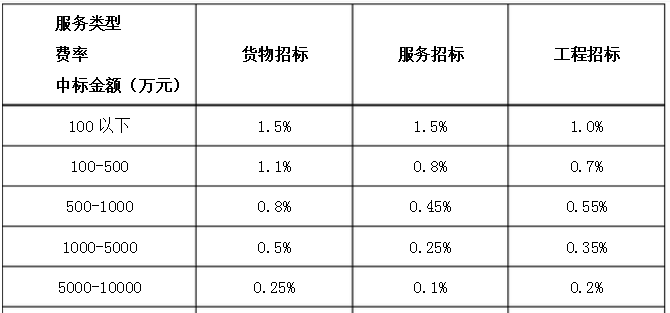 注:①按本表费率计算的收费为采购代理服务全过程的收费基准价格。②采购代理服务收费按差额定率累进法计算。收款单位：四川五洲招标代理有限公司银行帐号：320 220 102 200 057 000 16开户银行：成都银行金府路支行序号采购内容制造商家及规格型号投标单价（万元）投标总价（万元）交货时间（完工期）交货地点备注报价合计（万元）：                大写：报价合计（万元）：                大写：报价合计（万元）：                大写：报价合计（万元）：                大写：报价合计（万元）：                大写：报价合计（万元）：                大写：报价合计（万元）：                大写：报价合计（万元）：                大写：配置名称规格型号单价（万元）数量总价（万元）标准配置清单标准配置清单标准配置清单标准配置清单场所改造及场所配套设施清单（如涉及）场所改造及场所配套设施清单（如涉及）其他（如涉及）报价合计（万元）：¥     万元   ；大写人民币：        整报价合计（万元）：¥     万元   ；大写人民币：        整报价合计（万元）：¥     万元   ；大写人民币：        整报价合计（万元）：¥     万元   ；大写人民币：        整报价合计（万元）：¥     万元   ；大写人民币：        整报价合计（万元）：¥     万元   ；大写人民币：        整序号名称生产厂家产地品牌、规格、型号挂网流水号单位数量单价（元）总价（元）12345序号招标要求投标应答备注序号货物名称招标文件要求投标产品技术配置参数偏离说明投标人名称注册地址邮政编码联系方式联系人电话电话联系方式传真网址网址组织结构法定代表人姓名技术职称电话技术负责人姓名技术职称电话成立时间员工总人数：员工总人数：员工总人数：员工总人数：员工总人数：企业资质等级营业执照号注册资金开户银行账号经营范围备注年份采购人名称项目名称合同金额   备注类别职务姓名职称常住地资格证明（附复印件）资格证明（附复印件）资格证明（附复印件）资格证明（附复印件）类别职务姓名职称常住地证书名称级别证号专业管理人员管理人员管理人员技术人员技术人员技术人员售后服务人员售后服务人员售后服务人员序号产品名称采购数量（项/台/套）最高限价（万元）备注1▲单光子发射断层扫描装置 (SPECT) 1450允许进口产品参与序号性能指标与要求性能指标与要求1探头1.1探头双探头、可变角、全数字化、矩形。1.1.1真正矩形视野≥380 mm×500 mm。1.1.2晶体厚度碘化钠晶体, 3/8英寸。1.1.3光电倍增管数≥59个/探头。1.1.4模/数转换每个光电倍增管后接单独数字模拟转换器(1ADC/PMT)。1.2探头性能1.2.1最大计数率≥460 kcps。1.2.2能量范围35 KeV－580 KeV。1.2.3固有能量分辨率≤9.9 %。1.2.4固有空间分辨率≤3.8 mm。1.2.5固有空间线性≤0.2 mm。1.2.6均匀性≤3.8 %。1.2.7系统分辨率（低能高分辨型准直器，FWHM）≤ 7.5 mm。1.2.8★提供高级3D重建技术(其技术水平等同或优于Flash3D或Evolution技术)分辨率（低能高分辨型准直器）Reconstructed spatial resolution with scatter (LEHR)。提供高级3D重建技术(其技术水平等同或优于Flash3D或Evolution技术)分辨率（低能高分辨型准直器）Reconstructed spatial resolution with scatter (LEHR)。1.2.8.1中心≤ 5.8mm。1.2.8.2径向≤ 5.0mm。1.2.8.3切向≤ 4.1mm。1.2.9系统灵敏度1.2.9.1★系统灵敏度（低能高分辨型LEHR准直器10cm处，间壁透射率≤1.5%）≥202cpm/uCi 。1.2.9.2★系统灵敏度(高能通用准直器10cm处)≥135cpm/uci。1.2.10质控非能量依赖性可用同一种核素进行全能量均匀性校正(从锝99到碘131)。1.2.11Whole-body采集的最大采集矩阵512*1024。2机架2.1开放型机架具备。2.2病人安全保护装置具备。2.3探头全自动归位功能具备。2.4★双探头76度角心脏成像系统具备。2.5探头具备头尾角倾斜功能，Z轴方向的倾斜有，倾斜角度≥±16°。2.6探头旋转角度范围≥540°。2.7具有红外线全身轮廓自动跟踪系统探头到人体的最小距 离≤1.2cm。2.8两探头夹角在180度、90度、76度时均能实时全自动人体轮廓跟踪采集具备。2.9探头侧向移动具备，左/右：37.5cm / 10cm。2.10手控盒具备。2.11机架上配有液晶控制触摸屏具备。2.12内置式质控点源支架具备。2.13机架最大孔径≥ 100 cm。2.14机架旋转精度≤0.1°。2.15SPECT断层采集最小步进值(Step and shoot)1°。2.16两探头行90度夹角(L-Mode)断层扫描时可支持的准直器种类提供（Datasheet）。2.16.1低能高分辨准直器提供支持。2.16.2高能准直器提供支持。2.17双探头断层采集角度≥3种角度2.18旋转中心误差≤ 0.25 象素点。2.19180 度模式下双探头之间最小距离（带LEHR 准直器情况下）≤19.5cm。2.20180 度模式下双探头之间最大距离（带LEHR 准直器情况下）≥72cm。2.21180 度模式下双探头之间最小距离（带HE 准直器情况下）≤12cm。2.22180 度模式下双探头之间最大距离（带HE 准直器情况下）≥65cm。3检查床3.1可完成全身及断层扫描承重≥225kg。3.2检查床材料铝。3.3检查床板厚度≤3mm。3.4床板衰减≤7％。3.5头托及心脏检查专用臂托有。3.6最大全身扫描范围≥ 200cm。3.7★扫描床最低的高度≤55cm。3.8扫描床最高的高度≥103cm。3.9后端床板联动支持宽度≥26cm。3.10后端床板联动支持长度≥100cm。4准直器4.1准直器车每个准直器车上可放置两对准直器，单次操作可以完成探头上准直器的卸下及新准直器的安装。4.2准直器更换易用性更换准直器时，无需移或转动扫描床。4.3低能高分辨型准直器1对，六角形孔，每个准直器的孔数目大于140000个。4.4低能高分辨型准直器重量≤25kg/个。4.5★高能通用型准直器1对,准直器孔数不小于8000个（提供原厂datasheet）。4.6高能通用型准直器重量≤125kg/个。5计算机系统5.1原厂采集工作站一台。5.1.1工作站性能时钟频率>3.2GHz。5.1.2内存内存≥4GB。5.1.3存储硬盘硬盘≥500GB。5.1.4显示器≥19”液晶显示器。5.1.5刻录设备DVD-RW。 5.1.610/100/1000M自适应网卡有。5.2原厂处理工作站一台。5.2.1工作站性能时钟频率>3.2GHz。5.2.2内存内存≥8GB。5.2.3存储硬盘硬盘≥500GB。5.2.4显示器≥19”液晶显示器。5.2.5刻录设备DVD-RW 。5.2.610/100/1000M自适应网卡有。5.2.7多学科浏览工作站界面可连接采购人现有CT、MR系统，工作站可直接浏览CT、MR输出的DICOM格式图像，可与本院HIS，RIS，PACS系统连接，费用包含在总价内。5.2.8DICOM 3.0网络接口具有打印/存储/多机连接服务功能。6采集软件6.1静态平面有。6.2动态显像有。6.3断层显像有。6.4门控平面显像有。6.5门控断层有。6.6全身扫描显像有。6.7全身断层有。6.8动态断层显像有。7处理软件7.1通用图像显示及分析功能是。7.2临床肾脏功能分析7.2.1基本分析有。7.2.2动态分析有。7.2.3静态图像显示有。7.2.4肾有效肾血浆流量分析有。7.2.5肾小球滤过率分析有。7.2.6肾灌注分析有。7.3各器官或系统的断层显像7.3.1骨骼常规分析及图像的显示处理有。7.3.2全身骨骼图像显示分析有。7.3.3骨断层显像分析有。7.3.4肝脏图像的显示处理有。7.3.5肝血流定量分析有。7.3.6肺脏图像的显示处理有。7.3.7肺通气/灌注分析有。7.3.8肺左右摄取率定量分析有。7.3.9全身显像的显示处理有。7.3.10甲状腺显像的显示处理有。7.3.11甲状腺定量和重量分析有。7.3.12甲状腺摄取定量分析有。7.3.13肝胆系统图像的显示处理有。7.3.14胆囊胆汁排放分析有。7.3.15食道，胃肠功能分析有。7.3.16食道通过时间分析有。7.3.17食道反流显示和分析有。7.3.18胃排空分析有。7.4全身骨断层软件可进行多视野连续采集及电影回放，检查床自动移动而无需操作者调节。7.5图像重建可由用户指定参数的滤波反投影重建，和由用户指定参数的迭代重建法。7.6曲线及图像运算有。8（实质性要求）具备异机CT融合图像对比技术，各CT机型均可兼容/9其他硬件9.1铅放射性废物垃圾桶规格尺寸根据采购人需求定制。9.2报告工作站≥3套。9.3除湿机适用面积35平方米，2套。9.4（实质性要求）应提供投标产品生产企业有效的《辐射安全许可证》（复印件）（实质性要求）应提供投标产品生产企业有效的《辐射安全许可证》（复印件）9.5★为保证产品的合法来源，非生产厂家投标，投标产品（限核心产品）需具有投标产品生产厂家或有效经销商针对本项目的授权委托书原件。为保证产品的合法来源，非生产厂家投标，投标产品（限核心产品）需具有投标产品生产厂家或有效经销商针对本项目的授权委托书原件。1.验收标准和方法1.设备验收在采购人的安装地点进行。在货物抵达采购人指定地点3日内，供应商人员应抵达采购人指定地点，依据供应商提供的装箱单、检验合格证书、使用说明及质量标准等有关资料，由买卖双方及相关人员共同开箱验收，如有短缺、规格质量不符、资料不全等，由供应商在7日内无偿给予更换、补齐，并承担由此产生的全部费用。在验收合格后，经双方代表签字予以确认。2.按照招标文件中各方面技术指标、规格、性能以及生产厂家提供的正式技术文件或国家强制性标准进行验收。2.安装调试及技术服务(含培训)要求1.现场开箱检验：货物抵达采购人项目现场后  3  日内供应商人员应抵达采购人项目现场，依据供应商提供的装箱单、检验合格证书、使用说明及质量标准等有关资料，由双方各自指定的人员共同开箱检验，如出现设备短缺、规格质量不符、资料不全等，由供应商无偿给予更换、补齐，并承担由此产生的一切费用。2.设备开箱检验后，供应商在  7  日之内，派工程技术人员抵达项目现场，开始系统安装和调试，达到正式运行要求，保证医院能正常使用。如设备的安装和运行需要特定的场所和配套设施，供应商应明确向采购人作出说明，以便采购人能按供应商要求完成相关准备工作。如供应商对安装场地予以认可后，应向采购人出具《设置场所验收合格证明》。3.验收：安装调试后1个工作日内，双方依据投标文件的技术响应承诺和本合同特别约定的条款对设备进行性能考核。遵从国家标准及企业相关标准按照就高不就低的原则执行，并且实际技术指标应与投标书中所提供的技术指标一致。货物一经验收合格，双方即签署验收合格证书，一式两份，双方各执一份。在签署验收之前，采购人不做正式临床使用。如供应商所供货物不符合上述要求，采购人有权拒签验收合格证明，并有权要求供应商限期无条件更换或补齐；供应商应在采购人提出相关要求后  7  日内提供符合上述要求的产品。如不能在上述时间内提供产品，采购人有权退货并解除合同，如已支付货款的，要求供应商全额返还货款，并按照双方已签订合同价款的20%要求供应商支付违约金。4.设备因供应商原因，不能按期安装、调试、验收超过10天，采购人有权要求供应商及时退货、换货，相应费用由供应商承担。5.供应商应在设备安装调试前和安装调试中对采购人有关人员进行免费技术培训（操作、机械、电器维修等），提供成套培训资料。并保证采购人受训技术人员熟练掌握操作设备，保证设备正常运行并能排除设备的一般故障。供应商应对采购人维修工程师免费进行设备全系统维修培训。3.售后服务的要求1.提供售后服务承诺。2.质保期外为终身维护，设备故障维修只收取零配件费用，免收人工等其他费用。若涉及零配件及易耗品，投标时投标人需提供原厂零配件及易耗品报价清单（市场价格下降时按市场最低价执行）。3．制造厂家需配备足够的原厂的维修工程师常驻项目所在地省份，提供工程师名单、工作证和身份证（复印件），并提供在项目所在地的座机服务电话和手机。（或厂家提供书面承诺函原件，承诺中标后一个月内在项目所在地省份提供原厂的维修工程师常驻）4．投标人应对操作人员进行培训，并保证正常使用。5. 48小时无法排除故障，需提供备用设备。4.履约要求1.采购人名称、地址：成都市第五人民医院、温江区麻市街33号。2.项目现场（交货地点）：采购人指定的安装地点。3.履行合同的时间（交货时间）及方式：进口产品在合同签订生效后60日以内交货，国产产品的在合同签订生效后30日以内交货。延迟到货则按成交总价的 0.5 ％/天作为违约金支付给甲方。4.质量保证期：2年。5.响应时间：2小时。6.合同价款支付方式和条件：6.1、自筹资金支付：安装验收合格无异议，采购人凭供应商开具的全额正规发票和验收单据，以银行转账的方式向供应商支付总货款的95%。剩余5%在质保期满后，采购人进行无息支付。6.2、财政资金支付：在合同签订生效后采购人支付货款前，供应商将总货款的5%转入采购人指定账户，在质保期满后，采购人进行无息支付。合同规定的货物全部到达采购人指定地点后，安装验收合格无异议，采购人凭供应商开具的全额正规发票和货物清单，以银行转账的方式向采购人支付总货款。逾期支付将依法承担法律责任。注：上述2种方式供应商均需应答，采购人根据资金情况在合同明确约定具体付款方式。7.违约责任:双方一方违约，不执行、不遵守合同约定条款，且在另一方发出通知后的15天内仍未采取弥补措施的，另一方有权单方面解除本合同，并要求违约方承担合同价款20%的违约金，如违约金金额低于实际损失的，违约方必须另外予以补偿。8.解决争议的方式: 向采购人所在地人民法院提起诉讼。5.其它需要说明的事项1.提供质保期满后相关零配件、易损件，并提供价格清单；2.供应商承诺，采购人所购设备可对比相同品牌、规格、型号产品，如采购人在质保期内发现招标采购价高于成都市地区当地同级医院的市场价格的情况，采购人有权要求供应商返还已支付高于市场价格部分货款，同时供应商须按产品超过部分货款的2倍向采购人支付违约金。3.具体技术参数里有明确的商务要求的，以具体参数里的明确商务要求为准。4.上述所有设备如确需配备必要的附属设备方能不影响采购人使用，供应商应在报价中包含该设备的必要配备。如有设备涉及必要耗材，供应商需按所投设备的耗材清单报出耗材品种和单价。5.本项目采购的设备如需与采购人现有的柯林布瑞HSB数据总线进行数据交互的，由供应商负责与信息科对接工作，费用包含在报价中。6.供应商应按招标文件格式要求提供投标设备使用中涉及的耗材价格清单表（仅限投标产品后期使用时需要使用医疗耗材的设备适用），该表内容不做评审要求，仅作为采购人后期工作参考。（注：如未提供视为负偏离扣分处理）。7.合同版本以采购人版本为准。序号评分因素权重（%）评分标准说明备注1报价 35综合评分法中的价格分统一采用低价优先法计算，即满足招标文件要求且投标价格最低的投标报价为评标基准价，其价格分为满分。其他投标人的价格分统一按照下列公式计算：投标报价得分=(评标基准价／投标报价)×100×权重1.小微企业（监狱企业、残疾人福利性单位视同小微企业）价格扣除等政策评分按照本招标文件投标人须知前附表规定执行。2.监狱企业应当提供由省级以上监狱管理局、戒毒管理局（含新疆生产建设兵团）出具的属于监狱企业的证明文件（复印件）。3.残疾人福利性单位应当提供《残疾人福利性单位声明函》原件价格类2技术、配置要求55.351.技术、配置要求及总体商务、服务要求及合同重要条款完全满足招标文件要求没有负偏离的得满分55.35分；2、一般条款（共102项）负偏离一项扣0.3分，共计30.6分；带★号的重要条款（共9项）负偏离一项扣2.75分，共计24.75分。以投标文件为准，重要参数应提供厂家彩页或白皮书等佐证材料（具体参数里面有明确要求的证明材料的以具体要求为准），如无佐证材料的，将视为负偏离不得分。技术类3有利于项目实施的承诺3供应商在满足招标文件质保期的前提下，承诺每延长2个月质保期加0.5分，最多加3分。以投标文件为准其他类4交货履约能力及综合实力61.同型号投标产品的业绩：有一份得0.5分，最多得3分。无业绩不得分。（需提供合同复印件或中标通知书复印件加盖投标人鲜章）2.投标人或生产厂家通过ISO9001质量管理体系认证或ISO13485体系认证证书或ISO14001认证证书的，一个得1分；最高得3分。（提供有效证书复印件加盖投标人鲜章）以投标文件为准其他类5节能、环境标志、无线局域网产品0.65国家强制采购产品除外，认定为政府采购节能产品或者政府采购环境标志产品或者无线局域网产品的得0.65分。非政府采购节能、环境标志产品的、无线局域网产品的不得分。注：以财政部会同国务院有关部门机构颁发的最新文件为准。投标产品提供满足环境标志产品政府采购品目清单规定或节能产品政府采购品目清单规定的相关认证证明材料复印件或投标人提供所投产品在中国政府采购网“http://www.ccgp.gov.cn/jnhb/jnhbqd/”节能产品查询、环保标志产品查询中对应所投产品型号的查询截图，并加盖单位公章，属于无线局域网产品提供相关证明材料。注：认证单位必须是在“市场监管总局关于发布参与实施政府采购节能产品、环境标志产品认证机构名录的公告”中“参与实施政府采购节能产品认证机构名录”或“参与实施政府采购环境标志产品认证机构名录”内。其他类货物品名规格型号单位数量单价（万元）总价（万元）随机配件交货期